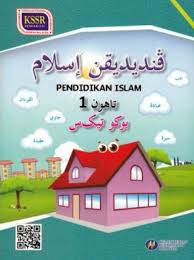 #MEMERLUKAN RPH LENGKAP UNTUK SETAHUN DAN BORANG TRANSIT PBD?#RPH2024/2025 coming soon on FEB 2024.Sila order melalui website (Autosent by EMAIL): https://rphsekolahrendah.com   @ PM: 017- 4991 336 (WhatsApp link: https://wa.me/60174991336 )TELEGRAM (FREE RPT & DSKP): https://telegram.me/RPTDSKPSekolahRendahFB Group (FREE RPT): https://www.facebook.com/groups/freerpt/FB Page (Contoh RPH): https://www.facebook.com/RozaYusAcademy/Instagram: https://www.instagram.com/rozayus.academy/ Tiktok: https://www.tiktok.com/@rphrozayus *UP: Diizinkan untuk share tanpa membuang maklumat yang disampaikan oleh Rozayus Academyميڠݢوبيدڠ / ماسستندرد كاندوڠنستندرد ڤمبلاجرناوبجيكتيفچادڠن اكتيؤيتي ڤڠاجرن ڤمبلاجرنEMK  & ڤنيلاينميڠݢو     1-4 ترنسيسيM3-PENDIDIKAN SIVIK(MAC)Nilai Teras: Bertanggungjawabميڠݢو     1-4 ترنسيسيM3-PENDIDIKAN SIVIK(MAC)Nilai Teras: Bertanggungjawabميڠݢو     1-4 ترنسيسيM3-PENDIDIKAN SIVIK(MAC)Nilai Teras: Bertanggungjawabميڠݢو     1-4 ترنسيسيM3-PENDIDIKAN SIVIK(MAC)Nilai Teras: Bertanggungjawabميڠݢو     1-4 ترنسيسيM3-PENDIDIKAN SIVIK(MAC)Nilai Teras: Bertanggungjawabميڠݢو     1-4 ترنسيسيM3-PENDIDIKAN SIVIK(MAC)Nilai Teras: Bertanggungjawab5CUTI PERAYAAN HARI RAYA AIDILFITRICUTI PERAYAAN HARI RAYA AIDILFITRICUTI PERAYAAN HARI RAYA AIDILFITRICUTI PERAYAAN HARI RAYA AIDILFITRICUTI PERAYAAN HARI RAYA AIDILFITRICUTI PERAYAAN HARI RAYA AIDILFITRI6القرءان1 جم1.1 مثبوت بوثي حروف هجائية     (ا – ي) يڠ برباريس ساتودڠن بتول دان برتجويد. 1.1.1 مثبوت بوثي حروف هجائية يڠ برباريس فَتْحَة دڠن بتول دان برتجويد.موريد داڤت :مثبوت بوثي حروف هجائية يڠ برباريس فَتْحَة دڠن بتول دان برتجويد.1. مثبوت سبوتن بوڽي سچارا تلقي دان مشافهة.2. ممبتولكن سبوتن يڠ كورڠ فصيح3. ممبيمبيڠ راكن سباي.4. ݢورو مريكوت ڤنچاڤاين موريد.EK1(1.10)براورينتاسيكن ڤنچاڤاين.ڤنيلاين: تسميع سبوتن موريد6عقيدة1 جم3.1   مروموس دان ميقيني روكون ايمان سرتا منجاديكنث سباݢاي ڤݢڠن دان اساس تيندقن دالم كهيدوڤن هارين.3.1.1  مثاتاكن ڤڠرتين روكون ايمان.3.1.2  مثنارايكن روكون ايمان.موريد داڤت:1. مثاتاكن ڤڠرتين روكون ايمان.2. مثنارايكن روكون ايمان.1. ݢورو ملاتيه توبي مثبوت حروف دان مڠيجاث سرتا مثبوت تاجوق.2. ڤنرڠن تنتڠ ڤڠرتين روكون ايمان.3. لاتيه توبي مثبوتكن ڤڠرتين روكون ايمان.4. ݢورو لاتيه توبي مثبوتكن سناراي روكون ايمان 1-3. 5. روموسن دان لاتيهن منوليس.EK1(1.1)برتڠݢوڠجواب ترهادڤ كڤوتوسن.ڤنيلاين: -مثبوت ڤڠرتين.-مثبوت دان مثنارايكن روكون ايمان.6جاوي30 مينيت7.1  مڠنل، مثبوت دان منوليس حروف٢ جاوي توڠݢل.7.1.1 مڠنل دان مثبوت حروف۲ جاوي توڠݢل. 7.1.2 ملاكر دان ممبنتوق ڤلباݢاي چورق دان ݢاريسن يڠ مثروفاءي بنتوق حروف. موريد داڤت :1. مڠنل دان مثبوت حروف۲ جاوي توڠݢل.2. ملاكر دان ممبنتوق ڤلباݢاي چورق دان ݢاريسن يڠ مثروفاءي بنتوق حروف.1. ݢورو ممڤركنلكن حروف۲ جاوي توڠݢل ا، ب، ت، ة، ث، ج، خ، ح، چ.2. ݢورو لاتيه توبي مثبوتكن سبوتن بوڽي حروف٢ ترسبوت.3. ݢورو منونجوق چارا منوليسكن دان ملاكر باݢي مڠنل حروف٢ ترسبوت. 4. لاتيهن ملاكر دان منوليس دالم بوكو توليس.EK1(1.4)دايا كريتيؤيتي دان اينوؤاسي.ڤنيلاين: -مثبوت بوڽي حروف۲.-ملاكر دان منوليس.ميڠݢوبيدڠ / ماسستندرد كاندوڠنستندرد ڤمبلاجرناوبجيكتيفچادڠن اكتيؤيتي ڤڠاجرن ڤمبلاجرنEMK  & ڤنيلاين7القرءان1 جمM7-PENDIDIKAN SIVIK (APRIL)TEMA: KEGEMBIRAAN1.1 مثبوت بوثي حروف هجائية     (ا – ي) يڠ برباريس ساتودڠن بتول دان برتجويد 1.1.2ممبنديڠ بيذا بوثي حروف هجائية يڠ همڤير سام بوثي دڠن بتول دان برتجويد.موريد داڤت :ممبنديڠ بيذا بوثي حروف هجائية يڠ همڤير سام بوثي دڠن بتول دان برتجويد.1. مثبوت سبوتن بوڽي سچارا تلقي دان مشافهة.2. ممبتولكن سبوتن يڠ كورڠ فصيح.3. ممبيمبيڠ راكن سباي.4. ݢورو مريكوت ڤنچاڤاين موريد.EK1(1.10)براورينتاسيكن ڤنچاڤاين.ڤنيلاين: تسميع سبوتن موريد7عقيدة1 جم3.1   مروموس دان ميقيني روكون ايمان سرتا منجاديكنث سباݢاي ڤݢڠن دان اساس تيندقن دالم كهيدوڤن هارين.3.1.1  مثاتاكن ڤڠرتين روكون ايمان.3.1.2  مثنارايكن روكون ايمان.موريد داڤت:1. مثاتاكن فڠرتين روكون ايمان.2. مثنارايكن روكون ايمان.1. ڤنرڠن تنتڠ ڤڠرتين روكون ايمان.2. لاتيه توبي مثبوتكن ڤڠرتين روكون ايمان.3. ݢورو لاتيه توبي مثبوتكن سناراي روكون ايمان 4-6. 4. روموسن دان لاتيهن منوليس.EK1(1.1)برتڠضوڠجواب ترهادڤ كڤوتوسن.ڤنيلاين:-مثبوت ڤڠرتين.-مثبوت دان مثنارايكن روكون ايمان.7جاوي30 مينيت7.1  مڠنل ، مثبوت دان منوليس حروف٢ جاوي توڠݢل.7.1.1 مڠنل دان مثبوت حروف۲ جاوي توڠݢل. 7.1.2 ملاكر دان ممبنتوق ڤلباݢاي چورق دان ݢاريسن يڠ مثروڤاءي بنتوق حروف. موريد داڤت :1. مڠنل دان مثبوت حروف۲ جاوي توڠݢل.2. ملاكر دان ممبنتوق ڤلباݢاي چورق دان ݢاريسن يڠ مثروڤاءي بنتوق حروف.1. ݢورو ممڤركنلكن حروف۲ جاوي توڠݢل د، ذ، ر، ز، س، ش، ص، ض،.2. ݢورو لاتيه توبي مثبوتكن سبوتن بوڽي حروف٢ ترسبوت.3. ݢورو منونجوق چارا منوليسكن دان ملاكر باݢي مڠنل حروف٢ ترسبوت. 4. لاتيهن ملاكر دان منوليس دالم بوكو توليس.EK1(1.4)دايا كريتيؤيتي دان اينوؤاسي.ڤنيلاين: -مثبوت بوڽي حروف۲.-ملاكر دان منوليس.8القرءان1 جم1.1 مثبوت بوثي حروف هجائية     (ا – ي) يڠ برباريس ساتودڠن بتول دان برتجويد 1.1.2ممبنديڠ بيذا بوثي حروف هجائية يڠ همڤير سام بوثي دڠن بتول دان برتجويد.موريد داڤت :ممبنديڠ بيذا بوثي حروف هجائية يڠ همڤير سام بوثي دڠن بتول دان برتجويد.1. مثبوت سبوتن بوڽي سچارا تلقي دان مشافهة.2. ممبتولكن سبوتن يڠ كورڠ فصيح.3. ممبيمبيڠ راكن سباي.4. ݢورو مريكوت فنچاڤاين موريد.EK1(1.10)براورينتاسيكن ڤنچاڤاين.ڤنيلاين: تسميع سبوتن موريدميڠݢوبيدڠ / ماسستندرد كاندوڠنستندرد ڤمبلاجرناوبجيكتيفچادڠن اكتيؤيتي ڤڠاجرن ڤمبلاجرنEMK  & ڤنيلاين8عقيدة1 جم3.1   مروموس دان ميقيني روكون ايمان سرتا منجاديكنث سباݢاي ڤݢڠن دان اساس تيندقن دالم كهيدوڤن هارين.3.1.3  مروموسكن كڤنتيڠن برايمان كڤد روكون ايمان دالم كهيدوڤن هارين.  3.1.4  ميقيني روكون ايمان دان منجاديكنث سباݢاي ڤݢڠن دالم كهيدوڤن.موريد داڤت:1. مروموسكن كڤنتيڠن برايمان كڤد روكون ايمان دالم كهيدوڤن هارين.2. ميقيني روكون ايمان دان منجاديكنث سباݢاي ڤݢڠن دالم كهيدوڤن.1. سوءال جواب توهن باݢي اݢام إسلام دان اݢام يڠ لاءين.2. ݢورو منرڠكن كڤنتيڠن برايمان روكون ايمان دان لاتيه توبي موريد مثبوتكنث.3. ݢورو منجلسكن عاقبة تيدق برايمان. 4. روموسن ݢورو دالم كهيدوڤن دڠن ڤݢڠن عقيدة يڠ منتڤ.5. لاتيهن مثناراي دان منوليس.EK1(1.1)برتڠݢوڠجواب ترهادڤ كڤوتوسن.ڤنيلاين: -مثبوت كڤنتيڠن برايمان.-مثبوت عاقبة تيدق برايمان.8جاوي30 مينيت7.1  مڠنل ، مثبوت دان منوليس حروف٢ جاوي توڠݢل.7.1.1 مڠنل دان مثبوت حروف۲ جاوي توڠݢل. 7.1.2 ملاكر دان ممبنتوق ڤلباݢاي چورق دان ݢاريسن يڠ مثروفاءي بنتوق حروف. موريد داڤت :1. مڠنل دان مثبوت حروف۲ جاوي توڠݢل.2. ملاكر دان ممبنتوق فلباݢاي چورق دان ݢاريسن يڠ مثروفاءي بنتوق حروف.1. ݢورو ممڤركنلكن حروف۲ جاوي توڠݢل ط، ظ،ع، غ، ڠ، ڤ، ف، ق، .2. ݢورو لاتيه توبي مثبوتكن سبوتن بوڽي حروف٢ ترسبوت.3. ݢورو منونجوق چارا منوليسكن دان ملاكر باݢي مڠنل حروف٢ ترسبوت. 4. لاتيهن ملاكر دان منوليس دالم بوكو توليسEK1(1.4)دايا كريتيؤيتي دان اينوؤاسي.ڤنيلاين: -مثبوت بوڽي حروف-ملاكر دان منوليس.9القرءان1 جم 1.2ممباچ حروف برسامبوڠ دان كلمة برباريس ساتو دڠن بتول دان برتجويد.1.2.2 ممباچ كلمة يڠ مڠاندوڠي حروف مد (ا) دان تندا باچاءن مد دڠن بتول دان برتجويد.موريد داڤت :ممباچ كلمة يڠ مڠاندوڠي حروف مد (ا) دان تندا باچاءن مد دڠن بتول دان برتجويد.1. ممباچ كلمة يڠ مڠاندوڠي حروف مد (ا) دان تندا باچاءن مد سچارا تلقي دان مشافهة.2. ممبتولكن باچاءن يڠ كورڠ ڤصيح.3. ممبيمبيڠ راكن سباي.4. ݢورو مريكوت ڤنچاڤاين موريد.EK1(1.10)براورينتاسيكن ڤنچاڤاين.ڤنيلاين: تسميع باچاءن موريد9عبادة1 جم4.1   ممهمي بهاݢين٢ اءير مطلق دان كݢوناءنث سرتا مڠعملكن ادب ڤڠݢوناءن اءير دالم كهيدوڤن هارين.4.1.1 مثاتاكن بهاݢين٢ اءير.4.1.2  منرڠكن جنيس٢ اءير مطلق . موريد داڤت :1. مثاتاكن بهاݢين٢ اءير.2. منرڠكن جنيس٢ اءير مطلق .1. موريد مثبوتكن نام٢ اءير يڠ كلوار دري بومي دان تورون دري لاڠيت.2. ݢورو منجلسكن كدودوقن اءير٢ ترسبوت دالم فغضوناءن سهارين.3. ݢورو مثنارايكن بهاضين٢ اءير.4. بربينچڠ جنيس اءير مطلق دان چونتوهث.5. ڤنيلاين دان ݢرق كرجا برتوليس. EK 1(2.3)مغحاصيلكن اءيديا دري فمرهاتين. ڤنيلاين: -مثاتاكن بهاݢين اءير.-مثاتاكن جنيس اءير مطلق.-لاتيهن برتوليس.ميڠݢوبيدڠ / ماسستندرد كاندوڠنستندرد ڤمبلاجرناوبجيكتيفچادڠن اكتيؤيتي ڤڠاجرن ڤمبلاجرنEMK  & ڤنيلاين9جاوي30 مينيت7.1  مڠنل ، مثبوت دان منوليس حروف٢ جاوي توڠݢل.7.1.1 مڠنل دان مثبوت حروف۲ جاوي توڠݢل. 7.1.2 ملاكر دان ممبنتوق ڤلباݢاي چورق دان ݢاريسن يڠ مثروڤاءي بنتوق حروف. موريد داڤت :1. مڠنل دان مثبوت حروف۲ جاوي توڠݢلل.2. ملاكر دان ممبنتوق فلباݢاي چورق دان ݢاريسن يڠ مثروڤاءي بنتوق حروف.1. ݢورو ممڤركنلكن حروف۲ جاوي توڠݢلل ك، ض، ل، م، ن، و، ؤ.2. ݢورو لاتيه توبي مثبوتكن سبوتن بوڽي حروف٢ ترسبوت.3. ݢورو منونجوق چارا منوليسكن دان ملاكر باݢي مڠنل حروف٢ ترسبوت. 4. لاتيهن ملاكر دان منوليس دالم بوكو توليسEK1(1.4)دايا كريتيؤيتي دان اينوؤاسي.ڤنيلاين: -مثبوت بوڽي حروف۲.-ملاكر دان منوليس10القرءان1 جم 1.2ممباچ حروف برسامبوڠ دان كلمة برباريس ساتو دڠن بتول دان برتجويد.1.2.3  ممباچ حروف برسامبوڠ دان كلمة برباريس كسرة دڠن بتول دان برتجويد.موريد داڤت :ممباچ حروف برسامبوڠ دان كلمة برباريس كسرة دڠن بتول دان برتجويد.1. ممباچ حروف برسامبوڠ دان كلمة برباريس كسرة سچارا تلقي دان مشافهة.2. ممبتولكن باچاءن يڠ كورڠ فصيح.3. ممبيمبيڠ راكن سباي.4. ݢورو مريكوت ڤنچاڤاين موريد.EK1(1.10)براورينتاسيكن ڤنچاڤاين.ڤنيلاين: تسميع باچاءن موريد10عبادة1 جم4.1   ممهمي بهاݢين٢ اءير مطلق دان كݢوناءنث سرتا مڠعملكن ادب ڤڠݢوناءن اءير دالم كهيدوڤن هارين.4.1.1 مثاتاكن بهاݢين ٢ اءير.4.1.2  منرڠكن جنيس٢ اءير مطلق . موريد داڤت :1. مثاتاكن بهاݢين٢ اءير.2. منرڠكن جنيس٢ اءير مطلق .1. موريد مثبوتكن نام٢ اءير يڠ كلوار دري بومي دان تورون دري لاڠيت.2. ݢورو منجلسكن كدودوقن اءير٢ ترسبوت دالم ڤڠݢوناءن سهارين.3. ݢورو مثنارايكن بهاݢين٢ اءير.4. بربينچڠ جنيس اءير مطلق دان چونتوهث.5. ڤنيلاين دان ݢرق كرجا برتوليس. EK 1(2.3)مڠحاصيلكن اءيديا دري ڤمرهاتين. ڤنيلاين: -مثاتاكن بهاݢين٢ اءير.-مثاتاكن جنيس اءير مطلق.-لاتيهن برتوليس.10جاوي30 مينيت7.1  مڠنل ، مثبوت دان منوليس حروف٢ جاوي توڠݢل.7.1.3   ممبيذاكن حروف۲جاوي يڠ سام بنتوق.            7.1.4  منوليس حروف۲ جاوي توڠݢل دڠن بتول.موريد داڤت :1. ممبيذاكن حروف۲جاوي يڠ سام بنتوق.2. منوليس حروف۲ جاوي توڠݢل دڠن بتول.1. ممبيذاكن حروف۲جاوي يڠ سام بنتوق.2. ݢورو لاتيه توبي مثبوتكن سبوتن بوڽي حروف٢ ترسبوت.3. ݢورو منونجوق چارا منوليسكن دان بنديڠ بيذا حروف٢ ترسبوت. 4. لاتيهن منوليس دالم بوكو توليس.EK1(1.4)دايا كريتيؤيتي دان اينوؤاسي.ڤنيلاين: -مثبوت بوڽي حروف۲.-بنديڠ بيذا دان منوليس.ميڠݢوبيدڠ / ماسستندرد كاندوڠنستندرد ڤمبلاجرناوبجيكتيفچادڠن اكتيؤيتي ڤڠاجرن ڤمبلاجرنEMK  & ڤنيلاين11القرءان1 جم 1.2ممباچ حروف برسامبوڠ دان كلمة برباريس ساتو دڠن بتول دان برتجويد.1.2.4 ممباچ كلمة يڠ مڠاندوڠي حروف مد (ي) دان تندا باچاءن مد دڠن بتول دان برتجويد.موريد داڤت :ممباچ كلمة يڠ مڠاندوڠي حروف مد (ي) دان تندا باچاءن مد دڠن بتول دان برتجويد.1. ممباچ كلمة يڠ مڠاندوڠي حروف مد (ي) دان تندا باچاءن مد سچارا تلقي دان مشافهة.2. ممبتولكن باچاءن يڠ كورڠ فصيح.3. ممبيمبيڠ راكن سباي.4. ݢورو مريكوت ڤنچاڤاين موريد.EK1(1.10)براورينتاسيكن ڤنچاڤاين.ڤنيلاين: تسميع باچاءن موريد11عبادة1 جم4.1   ممهمي بهاݢين٢ اءير مطلق دان كݢوناءنث سرتا مڠعملكن ادب ڤڠݢوناءن اءير دالم كهيدوڤن هارين.4.1.3  منجلسكن كݢوناءن اءير مطلق. 4.1.4  مڠڤليكاسي ادب ڤڠݢوناءن اءير دالم كهيدوڤن هارين.موريد داڤت :1. منجلسكن كݢوناءن اءير مطلق.2. مڠڤليكاسي ادب ڤڠݢوناءن اءير دالم كهيدوڤن هارين1. موريد مثبوتكن مقصود اءير مطلق.2. ݢورو منجلسكن كݢوناءن اءير مطلق دالم عبادة دان كهيدوڤن.3. بربينچڠ ڤركارا ادب ڤڠݢوناءن اءير دالم كهيدوڤن هارين.4. روموسن ݢورو درڤد ايسي ڤلاجرن.5. ڤنيلاين دان ݢرق كرجا برتوليس. EK 1(2.3)مغحاصيلكن اءيديا دري فمرهاتين. ڤنيلاين: -كݢوناءن اءير مطلق.-ادب ڤڠݢوناءن اءير.-لاتيهن برتوليس.11جاوي30 مينيت7.1 مڠنل ، مثبوت دان منوليس حروف٢ جاوي توڠݢل.7.1.3   ممبيذاكن حروف۲جاوي يڠ سام بنتوق.            7.1.4  منوليس حروف۲ جاوي توڠݢل دڠن بتول.موريد داڤت :1. ممبيذاكن حروف۲جاوي يڠ سام بنتوق.2. منوليس حروف۲ جاوي توڠݢل دڠن بتول.1. ممبيذاكن حروف۲جاوي يڠ سام بنتوق.2. ݢورو لاتيه توبي مثبوتكن سبوتن بوڽي حروف٢ ترسبوت.3. ݢورو منونجوق چارا منوليسكن دان بنديڠ بيذا حروف٢ ترسبوت. 4. لاتيهن منوليس دالم بوكو توليس.EK1(1.4)دايا كريتيؤيتي دان اينوؤاسي.ڤنيلاين: -مثبوت بوڽي حروف۲.-بنديڠ بيذا دان منوليس.CUTI PENGGAL 1, SESI 2024/2025KUMPULAN A: 24.05.2024 - 02.06.2024, KUMPULAN B: 25.05.2024 - 02.06.2024CUTI PENGGAL 1, SESI 2024/2025KUMPULAN A: 24.05.2024 - 02.06.2024, KUMPULAN B: 25.05.2024 - 02.06.2024CUTI PENGGAL 1, SESI 2024/2025KUMPULAN A: 24.05.2024 - 02.06.2024, KUMPULAN B: 25.05.2024 - 02.06.2024CUTI PENGGAL 1, SESI 2024/2025KUMPULAN A: 24.05.2024 - 02.06.2024, KUMPULAN B: 25.05.2024 - 02.06.2024CUTI PENGGAL 1, SESI 2024/2025KUMPULAN A: 24.05.2024 - 02.06.2024, KUMPULAN B: 25.05.2024 - 02.06.2024CUTI PENGGAL 1, SESI 2024/2025KUMPULAN A: 24.05.2024 - 02.06.2024, KUMPULAN B: 25.05.2024 - 02.06.2024CUTI PENGGAL 1, SESI 2024/2025KUMPULAN A: 24.05.2024 - 02.06.2024, KUMPULAN B: 25.05.2024 - 02.06.2024ميڠݢوبيدڠ / ماسستندرد كاندوڠنستندرد ڤمبلاجرناوبجيكتيفچادڠن اكتيؤيتي ڤڠاجرن ڤمبلاجرنEMK  & ڤنيلاين1212القرءان1 جم 1.2ممباچ حروف برسامبوڠ دان كلمة برباريس ساتو دڠن بتول دان برتجويد.1.2.5 ممباچ حروف برسامبوڠ دان كلمة برباريس ضمة دڠن بتول دان برتجويد.موريد داڤت :ممباچ حروف برسامبوڠ دان كلمة برباريس ضمة دڠن بتول دان برتجويد.1. ممباچ حروف برسامبوڠ دان كلمة برباريس ضمة سچارا تلقي دان مشافهة.2. ممبتولكن باچاءن يڠ كورڠ فصيح.3. ممبيمبيڠ راكن سباي.4. ݢورو مريكوت ڤنچاڤاين موريد.EK1(1.10)براورينتاسيكن ڤنچاڤاين.ڤنيلاين: تسميع باچاءن موريد1212سيرة1 جم 5.1  مڠمبيل اعتيبار دان متچينتاءي نبي محمد  ملالوءي ڤريستيوا كلاهيرن بݢيندا.5.1.1  مثاتاكن سلسيله دان كأيستيميواءن كتورونن نبي محمد .5.1.2  مڠاناليسيس كأيستيميواءن ڤريستسوا يڠ ممبوقتيكن كلاهيرن ساءورڠ نبي.موريد داڤت :1. مثاتاكن سلسيله دان كأيستيميواءن كتورونن نبي محمد .2. مڠاناليسيس كأيستيميواءن ڤريستسوا يڠ ممبوقتيكن كلاهيرن ساءورڠ نبي.1. سومبڠ سارن دالم مڠنلي سياڤاكه اهلي كلوارݢ؟ 2. ݢورو ملاتيه توبي مثبوتكن سلسيله دان كأيستيميواءن كتورونن نبي محمد .3. ݢورو منچريتاكن قيصه تنترا ابرهة يڠ هندق مثرڠ كعبة.3. روموسن ايسي ڤنتيڠ دان ڤنيلاين.EK(1.14)بوليه ممبينا جاريڠن سوسيال.ڤنيلاين: -مثبوتكن سلسلة.-منچريتاكن قيصه.-ڤڠاجرن.1212جاوي30 مينيت7.1  مڠنل ، مثبوت دان منوليس حروف٢ جاوي توڠݢل.7.1.3   ممبيذاكن حروف۲جاوي يڠ سام بنتوق.            7.1.4  منوليس حروف۲ جاوي توڠݢل دڠن بتول.موريد داڤت :1. ممبيذاكن حروف۲جاوي يڠ سام بنتوق.2. منوليس حروف۲ جاوي توڠݢل دڠن بتول.1. ممبيذاكن حروف۲جاوي يڠ سام بنتوق.2. ݢورو لاتيه توبي مثبوتكن سبوتن بوڽي حروف٢ ترسبوت.3. ݢورو منونجوق چارا منوليسكن دان بنديڠ بيذا حروف٢ ترسبوت. 4. لاتيهن منوليس دالم بوكو توليس.EK1(1.4)دايا كريتيؤيتي دان اينوؤاسي.ڤنيلاين: -مثبوت بوڽي حروف۲.-بنديڠ بيذا دان منوليس.ميڠݢوبيدڠ / ماسستندرد كاندوڠنستندرد ڤمبلاجرناوبجيكتيفچادڠن اكتيؤيتي ڤڠاجرن ڤمبلاجرنEMK  & ڤنيلاين13القرءان1 جم 1.2ممباچ حروف برسامبوڠ دان كلمة برباريس ساتو دڠن بتول دان برتجويد.1.2.6 ممباچ كلمة يڠ مڠاندوڠي حروف مد (و) دان تندا باچاءن مد دڠن بتول دان برتجويد.موريد داڤت :ممباچ كلمة يڠ مڠاندوڠي حروف مد (و) دان تندا باچاءن مد دڠن بتول دان برتجويد.1. ممباچ كلمة يڠ مڠاندوڠي حروف مد (و) دان تندا باچاءن مد سچارا تلقي دان مشافهة.2. ممبتولكن باچاءن يڠ كورڠ فصيح.3. ممبيمبيڠ راكن سباي.4. ݢورو مريكوت ڤنچاڤاين موريد.EK1(1.10)براورينتاسيكن ڤنچاڤاين.ڤنيلاين: تسميع باچاءن موريد13سيرة1 جم 5.1  مڠمبيل اعتيبار دان متچينتاءي نبي محمد  ملالوءي ڤريستيوا كلاهيرن بݢيندا.5.1.3 مڠهورايكن  كڤنتيڠن قيصه ڤثوسوان نبي محمد  يڠ ممڤڠاروهي ڤمبنتوقن ڤريبادي بݢيندا.5.1.4  مڠمبيل اعتيبار درڤد ڤريستيوا كلاهيرن نبي محمد موريد داڤت :1. مڠهورايكن  كڤنتيڠن قيصه ڤثوسوان نبي محمد  يڠ ممڤڠاروهي ڤمبنتوقن ڤريبادي بݢيندا.2. مڠمبيل اعتيبار درڤد ڤريستيوا كلاهيرن نبي محمد .1. سومبڠ سارن كباءيقن اءير سوسو.2. ݢورو منچريتاكن قيصه ڤثوسوان نبي محمد .3. ݢورو ملاتيه توبي مثبوتكن نام٢ ايبو سوسو دان تيمڤوه ڤثوسوان.4. ݢورو منصيحتكن دڠن مڠمبيل ڤڠاجرن ڤريستيوا كلاهيرن نبي محمد .5. روموسن ايسي ڤنتيڠ، ڤنيلاين دان منوليس.EK(1.14)بوليه ممبينا جاريڠن سوسيال.ڤنيلاين: -مثبوتكن نام٢ ايبو سوسو.-مثاتاكن ڤڠاجرن اوتام.-لاتيهن منوليس.13جاوي30 مينيت7.1  مڠنل ، مثبوت دان منوليس حروف٢ جاوي توڠݢل.7.1.3   ممبيذاكن حروف۲جاوي يڠ سام بنتوق.            7.1.4  منوليس حروف۲ جاوي توڠݢل دڠن بتول.موريد داڤت :1. ممبيذاكن حروف۲جاوي يڠ سام بنتوق.2. منوليس حروف۲ جاوي توڠݢل دڠن بتول.1. ممبيذاكن حروف۲جاوي يڠ سام بنتوق.2. ݢورو لاتيه توبي مثبوتكن سبوتن بوڽي حروف٢ ترسبوت.3. ݢورو منونجوق چارا منوليسكن دان بنديڠ بيذا حروف٢ ترسبوت. 4. لاتيهن منوليس دالم بوكو توليس.EK1(1.4)دايا كريتيؤيتي دان اينوؤاسي.ڤنيلاين: -مثبوت بوڽي حروف۲.-بنديڠ بيذا دان منوليس.ميڠݢوبيدڠ / ماسستندرد كاندوڠنستندرد ڤمبلاجرناوبجيكتيفچادڠن اكتيؤيتي ڤڠاجرن ڤمبلاجرنEMK  & ڤنيلاين14القرءان1 جم 1.3ممباچ كلمة دان ڤوتوڠن اية يڠ مڠاندوڠي فَتْحَتَيْنِ، كَسْرَتَيْنِ دان ضَمَّتَيْنِ دڠن بتول دان برتجويد. 1.3.1ممباچ كلمة دان ڤوتوڠن اية يڠ مڠاندوڠي فتحتين، كسرتين دان ضمتين دڠن بتول دان برتجويد.موريد داڤت :ممباچ كلمة دان ڤوتوڠن اية يڠ مڠاندوڠي فتحتين، كسرتين دان ضمتين دڠن بتول دان برتجويد.1. ممباچ كلمة دان ڤوتوڠن اية يڠ مڠاندوڠي فتحتين، كسرتين دان ضمتين سچارا تلقي دان مشافهة.2. ممبتولكن باچاءن يڠ كورڠ فصيح.3. ممبيمبيڠ راكن سباي.4. ݢورو مريكوت ڤنچاڤاين موريد.EK1(1.10)براورينتاسيكن ڤنچاڤاين.ڤنيلاين: تسميع باچاءن موريد14ادب1 جم6.1   منعقول دان مڠعملكن ادب ترهادڤ ديري سنديري مڠيكوت سنه رسول الله :- منجاݢ كبرسيهن ديري 6.1.1 منرڠكن ڤڠرتين منجاݢ كبرسيهن ديري. 6.1.2 مڠهورايكن ادب۲ منجاݢ كبرسيهن ديري.موريد داڤت : 1. منرڠكن فڠرتين منجاݢ كبرسيهن ديري..2 مڠهورايكن ادب۲ منجاݢ كبرسيهن ديري. 1سوءال جواب چارا موريد منجاݢ كبرسيهن ديري.2. ݢورو منجلسكن ڤڠرتين منجاݢ كبرسيهن ديري دان چونتوهث.3. ݢورو ملاتيه توبي مثبوتكن ادب۲ منجاݢ كبرسيهن ديري دان منجلسكن چونتوهث.4. روموسن دان ݢرق كرجا برتوليس.EK1(1.3)براني مڠمبيل ريسيكو.ڤنيلاين: - منجلسكن ڤڠرتين.– مثاتاكن ادب٢.- لاتيهن منوليس.14جاوي30 مينيت7.2  ممباچ  دان منوليس سوكوكات تربوك.7.2.1 ممباتڠ سوكوكات تربوك.   موريد داڤت :ممباتڠ سوكوكات تربوك.   1. ݢورو منجلسكن سوكو كات تربوك.2. ݢورو منونوجوق چارا مڠنل سوكو كات تربوك دڠن چونتوه-چونتوهث.3. ݢورو ملاتيه توبي مثبوت سبوتن بوڽي سوكو كات تربوك ترسبوت. 4. ڤنيلاين دان لاتيهن منوليس.EK1(1.8)كسڠݢوڤن بلاجر درڤد كسيلڤن.ڤنيلاين: -مڠنل سوكو كات.- مثبوت سبوتن بوڽي – لاتيهن منوليس.15القرءان1 جمM15-PENDIDIKAN SIVIK (JUN)TEMA:HORMAT-MENGHORMATI 1.3ممباچ كلمة دان فوتوڠن اية يڠ مڠاندوڠي فَتْحَتَيْنِ، كَسْرَتَيْنِ دان ضَمَّتَيْنِ دڠن بتول دان برتجويد.1.3.2 ممبنديڠ بيذا باچاءن كلمة دان ڤوتوڠن اية يڠ مڠاندوڠي فتحتين، كسرتين دان ضمتين دڠن بتول دان برتجويد.موريد داڤت :ممبنديڠ بيذا باچاءن كلمة دان ڤوتوڠن اية يڠ مڠاندوڠي فتحتين، كسرتين دان ضمتين دڠن بتول دان برتجويد.1. ممبنديڠ بيذا باچاءن كلمة دان ڤوتوڠن اية يڠ مڠاندوڠي فتحتين، كسرتين دان ضمتين سچارا تلقي مشافهة.2. ممبتولكن باچاءن يڠ كورڠ فصيح.3. ممبيمبيڠ راكن سباي.4. ݢورو مريكوت ڤنچاڤاين موريد.EK1(1.10)براورينتاسيكن ڤنچاڤاين.ڤنيلاين: تسميع باچاءن موريدميڠݢوبيدڠ / ماسستندرد كاندوڠنستندرد ڤمبلاجرناوبجيكتيفچادڠن اكتيؤيتي ڤڠاجرن ڤمبلاجرنEMK  & ڤنيلاين15ادب1 جم6.1   منعقول دان مڠعملكن ادب ترهادڤ ديري سنديري مڠيكوت سنه رسول الله :- منجاݢ كبرسيهن ديري.6.1.3  مروموسكن كڤنتيڠن مڠعملكن ادب۲ منجاݢ كبرسيهن ديري دان عاقبة مڠابايكنث.6.1.4  مڠعملكن ادب۲ منجاݢ كبرسيهن ديري دالم كهيدوڤن هارين مڠيكوت سنه رسول الله موريد داڤت : 1. مروموسكن كڤنتيڠن مڠعملكن ادب۲ منجاݢ كبرسيهن ديري دان عاقبة مڠابايكنث..2 مڠعملكن ادب۲ منجاݢ كبرسيهن ديري دالم كهيدوڤن هارين مڠيكوت سنه رسول الله 1سوءال جواب ادب۲ منجاݢ كبرسيهن ديري. 2. ݢورو منجلسكن كڤنتيڠن منجاݢ كبرسيهن ديري دان چونتوهث.3. ݢورو منجلسكن عاقبة مڠابايكن كبرسيهن ديري دان چونتوهث.4. روموسن منچونتوهي سنه رسول الله  دالم كهيدوڤن سهارين.5. ݢرق كرجا برتوليس.EK1(1.3)براني مڠمبيل ريسيكو.ڤنيلاين: - منجلسكن عاقبة دان كڤنتيڠن.– بنديڠ بيذا.- لاتيهن منوليس.15جاوي30 مينيت7.2  ممباچ  دان منوليس سوكوكات تربوك.7.2.1 ممباتڠ سوكوكات تربوك.   موريد داڤت :ممباتڠ سوكوكات تربوك.   1. ݢورو منجلسكن سوكو كات تربوك.2. ݢورو منونوجوق چارا مڠنل سوكو كات تربوك دڠن چونتوه-چونتوهث.3. ݢورو ملاتيه توبي مثبوت سبوتن بوڽي سوكو كات تربوك ترسبوت. 4. ڤنيلاين دان لاتيهن منوليس.EK1(1.8)كسڠݢؤڤن بلاجر درڤد كسيلڤن.ڤنيلاين: -مڠنل سوكو كات.- مثبوت سبوتن بوڽي – لاتيهن منوليس.16القرءان1 جم 1.3ممباچ كلمة دان ڤوتوغن اية يڠ مڠاندوڠي فَتْحَتَيْنِ، كَسْرَتَيْنِ دان ضَمَّتَيْن دڠن بتول دان برتجويد.1.3.3 تلقي مشافهة باچاءن كلمة دان ڤوتوغن اية يڠ مڠاندوڠي فتحتين، كسرتين دان ضمتين دڠن بتول دان برتجويد.1.3.4 مشڤليكاسيكن باچاءن كلمة دان ڤوتوڠن اية يڠ مڠاندوڠي فتحتين، كسرتين دان ضمتين دڠن بتول دان برتجويد دالم ڤمباچاءن القرءان.موريد داڤت :مڠڤليكاسيكن باچاءن كلمة دان ڤوتوڠن اية يڠ مڠاندوڠي فتحتين، كسرتين دان ضمتين دڠن بتول دان برتجويد دالم ڤمباچاءن القرءان.1. مڠڤليكاسيكن باچاءن كلمة دان ڤوتوڠن اية يڠ مڠاندوڠي ڤتحتين، كسرتين دان ضمتين دالم ڽمباچاءن القرءان سچارا تلقي مشافهة.2. ممبتولكن باچاءن يڠ كورڠ فصيح.3. ممبيمبيڠ راكن سباي.4. ݢورو مريكوت ڤنچاڤاين موريد.EK1(1.10)براورينتاسيكن ڤنچاڤاين.ڤنيلاين: تسميع باچاءن موريدميڠݢوبيدڠ / ماسستندرد كاندوڠنستندرد ڤمبلاجرناوبجيكتيفچادڠن اكتيؤيتي ڤڠاجرن ڤمبلاجرنEMK  & ڤنيلاين16عقيدة 1 جم 3.2   مروموس، ميقيني دان مڠعملكن روكون إسلام دالم كهيدوڤن هارين.3.2.1  مثاتاكن ڤڠرتين روكون إسلام.3.2.2  مثنارايكن روكون إسلام.موريد داڤت :1.  مثاتاكن ڤڠرتين روكون إسلام.2.  مثنارايكن روكون إسلام.1. ݢورو ملاتيه توبي مثبوت حروف دان مڠيجاث سرتا مثبوت تاجوق.2. ڤنرڠن تنتڠ ڤڠرتين روكون إسلام.3. لاتيه توبي مثبوتكن ڤڠرتين روكون إسلام.4. ݢورو لاتيه توبي مثبوتكن سناراي روكون إسلام 1-3. 5. روموسن دان لاتيهن منوليس.EK1(1.12)برتوليرنسي ترهادڤ كتيدقتنتوان يڠ تيڠݢي.ڤنيلاين: -مثبوت ڤڠرتين.-مثبوت دان مثنارايكن روكون إسلام.16جاوي30 مينيت7.2  ممباچ  دان منوليس سوكوكات تربوك.7.2.2 مڠنل دان منوليس بنتوق حروف دأول سوكوكات تربوك  يڠ بوليه برسامبوڠ.         موريد داڤت :مڠنل دان منوليس بنتوق حروف دأول سوكوكات تربوك  يڠ بوليه برسامبوڠ. 1. ݢورو منجلسكن حروف دأول سوكوكات تربوك  يڠ بوليه برسامبوڠ.2. ݢورو منونوجوق چارا مڠنل حروف دأول سوكوكات تربوك  يڠ بوليه برسامبوڠ دڠن چونتوه-چونتوهث.3. ݢورو ملاتيه توبي مثبوت سبوتن بوڽي سوكو كات تربوك ترسبوت. 4. ڤنيلاين دان لاتيهن منوليس.EK1(1.8)كسڠݢوڤن بلاجر درڤد كسيلفن.ڤنيلاين: -مڠنل حروف بوليه دسامبوڠ.- مثبوت سبوتن بوڽي – لاتيهن منوليس.17القرءان1 جم1.4  ممباچ كلمة دان ڤوتوڠن اية يڠ مڠاندوڠي باچاءن اظهار دڠن بتول دان برتجويد.1.4.1 ممباچ كلمة دان ڤوتوڠن اية يڠ مڠاندوڠي باچاءن نون ساكنة، ميم ساكنة، باچاءن قلقلة، حروف٢ هجائية ساكنة دان اظهار قمري دڠن بتول دان برتجويد.موريد داڤت :ممباچ كلمة دان ڤوتوڠن اية يڠ مڠاندوڠي باچاءن نون ساكنة، ميم ساكنة، باچاءن قلقلة، حروف٢ هجائية ساكنة دان اظهار قمري دڠن بتول دان برتجويد.1. ممباچ كلمة دان ڤوتوڠن اية يڠ مڠاندوڠي باچاءن نون ساكنة، ميم ساكنة، باچاءن قلقلة، حروف٢ هجائية ساكنة دان اظهار قمري سچارا تلقي مشافهة.2. ممبتولكن باچاءن يڠ كورڠ فصيح.3. ممبيمبيڠ راكن سباي.4. ݢورو مريكوت ڤنچاڤاين موريد.EK1(1.10)براورينتاسيكن ڤنچاڤاين.ڤنيلاين: تسميع باچاءن موريدميڠݢوبيدڠ / ماسستندرد كاندوڠنستندرد ڤمبلاجرناوبجيكتيفچادڠن اكتيؤيتي ڤڠاجرن ڤمبلاجرنEMK  & ڤنيلاين17عقيدة1 جم3.2   مروموس، ميقيني دان مڠعملكن روكون إسلام دالم كهيدوڤن هارين.3.2.3  مروموس كڤنتيڠن  برايمان كڤد روكون إسلام دالم كهيدوڤن هارين.3.2.4  ميقيني روكون إسلام دان مڠعملكنث دالم كهيدوڤن هارين.موريد داڤت :1. مروموس كڤنتيڠن  برايمان كڤد روكون إسلام دالم كهيدوڤن هارين.2. ميقيني روكون إسلام دان مڠعملكنث دالم كهيدوڤن هارين.1. سوءال جواب چارا صلاة منوروت إسلام دان اݢام يڠ لاءين.2. ݢورو منرڠكن كڤنتيڠن برايمان روكون إسلام.3. ݢورو منجلسكن عاقبة تيدق برايمان. 4. روموسن ݢورو دالم كهيدوڤن دڠن عملن عباده يڠ منتڤ.5. لاتيهن مثناراي دان منوليس.EK1(1.12)برتوليرنسي ترهادڤ كتيدقتنتوان يڠ تيڠݢي.ڤنيلاين: -مثبوت كڤنتيڠن برايمان.-مثبوت عاقبة تيدق برايمان.-لاتيهن منوليس.17جاوي30 مينيت7.2  ممباچ  دان منوليس سوكوكات تربوك.7.2.2 مڠنل دان منوليس بنتوق حروف دأول سوكوكات تربوك  يڠ بوليه برسامبوڠ.         موريد داڤت :مڠنل دان منوليس بنتوق حروف دأول سوكوكات تربوك  يڠ بوليه برسامبوڠ. 1. ݢورو منجلسكن حروف دأول سوكوكات تربوك  يڠ بوليه برسامبوڠ.2. ݢورو منونوجوق چارا مڠنل حروف دأول سوكوكات تربوك  يڠ بوليه برسامبوڠ دڠن چونتوه-چونتوهث.3. ݢورو ملاتيه توبي مثبوت سبوتن بوڽي سوكو كات تربوك ترسبوت. 4. ڤنيلاين دان لاتيهن منوليس.EK1(1.8)كسڠݢوڤن بلاجر درڤد كسيلڤن.ڤنيلاين: -مڠنل حروف بوليه دسامبوڠ.- مثبوت سبوتن بوڽي – لاتيهن منوليس.ميڠݢوبيدڠ / ماسستندرد كاندوڠنستندرد ڤمبلاجرناوبجيكتيفچادڠن اكتيؤيتي ڤڠاجرن ڤمبلاجرنEMK  & ڤنيلاين18القرءان1 جم1.4  ممباچ كلمة دان فوتوڠن اية يڠ مڠاندوڠي باچاءن اظهار دڠن بتول دان برتجويد.1.4.2 تلقي مشافهة باچاءن كلمة دان ڤوتوڠن اية يڠ مڠاندوڠي باچاءن نون ساكنة، ميم ساكنة، حروف٢ قلقلة، حروف٢ هجائية ساكنة دان اظهار قمري دڠن بتول دان برتجويد .4.31  مڠڤليكاسيكن باچاءن كلمة دان ڤوتوڠن اية يڠ مڠاندوڠي نون ساكنة، ميم ساكنة، حروف٢ قلقلة، حروف٢ هجائية ساكنة دان اظهار قمري دڠن بتول دان برتجويد دالم ڤمباچاءن القرءان.موريد داڤت :ممباچ كلمة دان ڤوتوڠن اية يڠ مڠاندوڠي باچاءن نون ساكنة، ميم ساكنة، باچاءن قلقلة، حروف٢ هجائية ساكنة دان اظهار قمري دڠن بتول دان برتجويد.1. ممباچ كلمة دان ڤوتوڠن اية يڠ مڠاندوڠي باچاءن نون ساكنة، ميم ساكنة، باچاءن قلقلة، حروف٢ هجائية ساكنة دان اظهار قمري سچارا تلقي مشافهة.2. ممبتولكن باچاءن يڠ كورڠ فصيح.3. ممبيمبيڠ راكن سباي.4. ݢورو مريكوت ڤنچاڤاين موريد.EK1(1.10)براورينتاسيكن ڤنچاڤاين.ڤنيلاين: تسميع باچاءن موريد18عبادة1 جم4.2  ممهمي دان مڠعملكن كونسيڤ براستنجاء دالم كهيدوڤن هارين.4.2.1 مثاتاكن ڤڠرتين استنجاء.4.2.2 مثنارايكن الت۲ براستنجاء.4.2.3 منجلسكن چارا براستنجاء. موريد داڤت :1. مثاتاكن ڤڠرتين استنجاء.2.  مثنارايكن الت۲ براستنجاء.3. منجلسكن چارا  براستنجاء.1.برسوءال جواب توجوان كتاندس.2.ݢورو ملاتيه توبي مثبوتكن ڤڠرتين استنجاء.3. بربينچڠ الت۲ براستنجاء دان ݢورو مثنارايكنث.4. ݢورو منجلسكن چارا براستنجاء يڠ بتول.5.روموسن ايسي ڤلاجرن دان ڤنيلاين.6. لاتيهن منوليسEK1(1.6)كإيڠينن كڤد معلوم بالس سضرا.ڤنيلاين: -مثاتاكن ڤڠرتين-ڤربينچڠن الت استنجاء-منرڠكن چارا براستنجاء18جاوي30 مينيت7.2  ممباچ  دان منوليس سوكوكات تربوك.7.2.3 منوليس سوكوكات تربوك دڠن ڤارا يڠ بتول.     موريد داڤت :منوليس سوكوكات تربوك دڠن چارا يڠ بتول.1. ݢورو منجلسكن سوكوكات تربوك دان بيذاكن دڠن سوكو ترتوتوڤ.2. ݢورو ملاتيه توبي مثبوت بوڽي دان ممباچ چونتوه٢ سوكو كات تربوك.3. موريد منوليس چونتوه٢ ڤركاتاءن سوكو كات تربوك . 4. ڤنيلاين دان بيمبيڠن.EK1(1.8)كسڠݢوڤن بلاجر درڤد كسيلڤن.ڤنيلاين: -مڠنل سوكو كات تربوك. -مثبوت دان ممباچ.– لاتيهن منوليس.ميڠݢوبيدڠ / ماسستندرد كاندوڠنستندرد ڤمبلاجرناوبجيكتيفچادڠن اكتيؤيتي ڤڠاجرن ڤمبلاجرنEMK  & ڤنيلاين19القرءان1 جمM19-PENDIDIKAN SIVIK (JUL)TEMA: BERTANGGUNGJAWAB1.5  ممباچ كلمة دان ڤوتوڠن اية يڠ مڠاندوڠي باچاءن لين دڠن بتول دان برتجويد.1.5.1 ممباچ كلمة دان ڤوتوڠن اية يڠ مڠاندوڠي حروف ياء دان واو ساكنه يڠ سبلومث برباريس دأتس دڠن بتول دان برتجويد.موريد داڤت :ممباچ كلمة دان ڤوتوڠن اية يڠ مڠاندوڠي حروف ياء دان واو ساكنه يڠ سبلومث برباريس دأتس دڠن بتول دان برتجويد.1. ممباچ كلمة دان ڤوتوڠن اية يڠ مڠاندوڠي حروف ياء دان واو ساكنه يڠ سبلومث برباريس دأتس سچارا تلقي مشافهة.2. ممبتولكن باچاءن يڠ کورڠ فصيح.3. ممبيمبيڠ راكن سباي.4. ݢورو مريكوت ڤنچاڤاين موريد.EK1(1.10)براورينتاسيكن ڤنچاڤاين.ڤنيلاين: تسميع باچاءن موريد19عبادة1 جم4.2  ممهمي دان مڠعملكن كونسيڤ براستنجاء دالم كهيدوڤن هارين.4.2.4 مڠاناليسيس كڤنتيڠن براستنجاء.4.2.5 مڠڤليكاسي ادب۲سبلوم ، سماس دان سلڤس قضاء حاجت.موريد داڤت :1. مڠاناليسيس كڤنتيڠن براستنجاء.2.  مڠڤليكاسي ادب۲سبلوم، سماس دان سلڤس قضاء حاجت.1.برسوءال جواب الت استنجاء دان چارا  براستنجاء.2.ݢورو ملاتيه توبي مثبوتكن كڤنتيڠن براستنجاء.3. بربينچڠ ادب۲سبلوم، سماس دان سلڤس قضاء حاجت.4. روموسن ايسي ڤلاجرن دان ڤنيلاين.5. لاتيهن منوليس.EK1(1.6)-كإيڠينن كڤد معلوم بالس سضرا.ڤنيلاين: -مثاتاكن كڤنتيڠن.-فربينخغن ادب٢ براستنجاء.-لاتيهن منوليس.19جاوي30 مينيت7.2  ممباچ  دان منوليس سوكوكات تربوك.7.2.3 منوليس سوكوكات تربوك دڠن چارا   يڠ بتول.     موريد داڤت :منوليس سوكوكات تربوك دڠن چارا   يڠ بتول.1. ݢورو منجلسكن سوكوكات تربوك دان بيذاكن دڠن سوكو ترتوتوڤ.2. ݢورو ملاتيه توبي مثبوت بوڽي دان ممباچ چونتوه٢ سوكو كات تربوك.3. موريد منوليس چونتوه٢ ڤركاتاءن سوكو كات تربوك . 4. ڤنيلاين دان بيمبيڠن.EK1(1.8)كسڠݢوڤن بلاجر درڤد  كسيلفن.ڤنيلاين: -مڠنل سوكو كات تربوك. -مثبوت دان ممباچ.– لاتيهن منوليس.ميڠݢوبيدڠ / ماسستندرد كاندوڠنستندرد ڤمبلاجرناوبجيكتيفچادڠن اكتيؤيتي ڤڠاجرن ڤمبلاجرنEMK  & ڤنيلاين20القرءان1 جم1.5  ممباچ كلمة دان ڤوتوڠن اية يڠ مڠاندوڠي باچاءن لين دڠن بتول دان برتجويد.1.5.2 ممبنديڠ بيذا باچاءن كلمة دان ڤوتوڠن اية يڠ مڠاندوڠي باچاءن لين دڠن باچاءن مد (و دان ي) سچارا بتول دان برتجويد.موريد داڤت :ممبنديڠ بيذا باچاءن كلمة دان ڤوتوڠن اية يڠ مڠاندوڠي باچاءن لين دڠن باچاءن مد (و دان ي) سچارا بتول دان برتجويد.1. ممبنديڠ بيذا باچاءن كلمة دان ڤوتوڠن اية يڠ مڠاندوڠي باچاءن لين دڠن باچاءن مد (و دان ي) سچارا تلقي مشافهة.2. ممبتولكن باچاءن يڠ کورڠ فصيح.3. ممبيمبيڠ راكن سباي.4. ݢورو مريكوت ڤنچاڤاين موريد.EK1(1.10)براورينتاسيكن ڤنچاڤاين.ڤنيلاين: تسميع باچاءن موريد20سيرة1 جم5.2  مڠمبيل اعتيبار دان منچونتوهي چيري٢ كأيستيميواءن صيفت صديق نبي محمد .5.2.1  مثاتاكن صيفت نبي محمد  يڠ اوڠݢول.5.2.2  منجلسكن صيفت صديق نبي محمد  يڠ اوڠݢول.موريد داڤت :1. مثاتاكن صيفت نبي محمد  يڠ اوڠݢول.2. منجلسكن صيفت صديق نبي محمد  يڠ اوڠݢول.1.سوءال جواب چونتوه صيفت يڠ باءيق دان ݢورو مثنارايكنث.2. ݢورو منجلسكن صيفت نبي محمد  يڠ اوڠݢول دان چونتوهث.3.ݢورو منجلسكن صيفت صديق نبي محمد  يڠ اوڠݢول دان چونتوهث.4. روموسن دان ڤڠاجرن سرتا لاتيهن منوليس.EK1(1.9)بركاوفاياءن مميمڤينڤنيلاين: -چونتوه صيفت باءيق-منرڠكن صيفت نبي-منرڠكن صديق نبي-لاتيهن منوليس20جاوي30 مينيت7.3  ممباچ  دان منوليس ڤركاتاءن يڠ ترديري درڤد  دوا سوكوكات تربوك. 7.3.1 ممبينا دان ممباچ ڤركاتاءن يڠ ترديري درڤد  دوا سوكوكات تربوك. موريد داڤت :ممبينا دان ممباچ ڤركاتاءن يڠ ترديري درڤد  دوا سوكوكات تربوك.1. ݢورو منجلسكن سوكوكات تربوك دان بيذاكن دڠن سوكو ترتوتوڤ.2. ݢورو بربينچڠ ممبينا دوا سوكو كات تربوك.3. ݢورو ملاتيه توبي مثبوت بوڽي چونتوه٢ دوا سوكو كات تربوك.3. ڤنيلاين، بيمبيڠن دان لاتيهن منوليس.EK1(1.11)بردايا تاهن دان قوات.ڤنيلاين: -مڠنل سوكو كات تربوك. -مثبوت دان ممباچ.– لاتيهن منوليس.ميڠݢوبيدڠ / ماسستندرد كاندوڠنستندرد ڤمبلاجرناوبجيكتيفچادڠن اكتيؤيتي ڤڠاجرن ڤمبلاجرنEMK  & ڤنيلاين21القرءان1 جم1.5  ممباچ كلمة دان ڤوتوڠن اية يڠ مڠاندوڠي باچاءن لين دڠن بتول دان برتجويد.1.5.3 تلقي مشافهة باچاءن كلمة دان ڤوتوڠن اية يڠ مڠاندوڠي حروف ياء دان واو ساكنه يڠ سبلومث برباريس دأتس دڠن بتول دان برتجويد.1.5.4 مڠڤليكاسيكن باچاءن كلمة دان ڤوتوڠن اية يڠ مڠاندوڠي حروف ياء دان واو ساكنه يڠ سبلومث برباريس دأتس دڠن بتول دان برتجويد دالم فمباچاءن القرءان.موريد داڤت :ممباچ كلمة دان ڤوتوڠن اية يڠ مڠاندوڠي حروف ياء دان واو ساكنه يڠ سبلومث برباريس دأتس دڠن بتول دان برتجويد دالم ڤمباچاءن القرءان.1. ممباچ كلمة دان ڤوتوڠن اية يڠ مڠاندوڠي حروف ياء دان واو ساكنه يڠ سبلومث برباريس دأتس سچارا تلقي مشافهة دالم فمباچاءن القرءان.2. ممبتولكن باچاءن يڠ کورڠ فصيح.3. ممبيمبيڠ راكن سباي.4. ݢورو مريكوت ڤنچاڤاين موريد.EK1(1.10)براورينتاسيكن ڤنچاڤاين.ڤنيلاين: تسميع باچاءن موريد21سيرة1 جم5.2  مڠمبيل اعتيبار دان منچونتوهي چيري٢ كأيستيميواءن صيفت صديق نبي محمد.5.2.3  مڠاناليسيس صيفت صديق نبي محمد  يڠ اوڠݢول ملالوءي قيصه .5.2.4 منچونتوهي تيندقن رسول الله درڤد  قيصه نبي محمد   يڠ برصيفت صديق.موريد داڤت : 1. مڠاناليسيس صيفت صديق نبي محمد  يڠ اوڠݢول ملالوءي قيصه .2. منچونتوهي تيندقن رسول الله درڤد  قيصه نبي محمد   يڠ برصيفت صديق.1.سوءال جواب چونتوه صيفت نبي.2. ݢورو منجلسكن دان منچريتاكن صيفت صديق نبي محمد  يڠ اوڠݢول دان چونتوهث.3.ݢورو منجلسكن ڤڠاجرن دان منچونتوهي صيفت نبي.4. روموسن سرتا لاتيهن منوليس.EK1(1.9)بركاوڤاياءن مميمڤينڤنيلاين: -چونتوه صيفت نبي-منخريتاكن صيفت صديق نبي-منرڠكن ڤڠاجرنث-لاتيهن منوليس21جاوي30 مينيت7.3  ممباچ  دان منوليس ڤركاتاءن يڠ ترديري درڤد  دوا سوكوكات  تربوك. 7.3.1 ممبينا دان ممباچ ڤركاتاءن يڠ ترديري درڤد  دوا سوكوكات تربوك. موريد داڤت :ممبينا دان ممباچ ڤركاتاءن يڠ ترديري درڤد  دوا سوكوكات تربوك.1. ݢورو منجلسكن سوكوكات تربوك دان بيذاكن دڠن سوكو ترتوتوڤ.2. ݢورو بربينچڠ ممبينا دوا سوكو كات تربوك دڠن چونتوه-چونتوهث.3. ݢورو ملاتيه توبي مثبوت بوڽي چونتوه٢ دوا سوكو كات تربوك.3. ڤنيلاين، بيمبيڠن دان لاتيهن منوليس.EK1(1.11)بردايا تاهن دان قوات ڤنيلاين: -مڠنل سوكو كات تربوك. -مثبوت دان ممباچ.– لاتيهن منوليس.ميڠݢوبيدڠ / ماسستندرد كاندوڠنستندرد ڤمبلاجرناوبجيكتيفچادڠن اكتيؤيتي ڤڠاجرن ڤمبلاجرنEMK  & ڤنيلاين22القرءان1 جم1.6  ممباچ كلمة دان ڤوتوڠن اية يڠ برتشديد دڠن بتول دان برتجويد.1.6.1 ممباچ كلمة دان ڤوتوڠن اية يڠ مڠاندوڠي حروف نون شدة، ميم شدة، حروف٢ هجائية برتشديد دان لفظ الجلالة دڠن بتول دان برتجويد.موريد داڤت :ممباچ كلمة دان ڤوتوڠن اية يڠ مڠاندوڠي حروف نون شدة، ميم شدة، حروف٢ هجائية برتشديد دان لفظ الجلالة دڠن بتول دان برتجويد.1. ممباچ كلمة دان ڤوتوڠن اية يڠ مڠاندوڠي حروف نون شدة، ميم شدة، حروف٢ هجائية برتشديد دان لفظ الجلالة سچارا تلقي مشافهة.2. ممبتولكن باچاءن يڠ کورڠ فصيح.3. ممبيمبيڠ راكن سباي.4. ݢورو مريكوت ڤنچاڤاين موريد.EK1(1.10)براورينتاسيكن ڤنچاڤاين.ڤنيلاين: تسميع باچاءن موريد22سيرة1 جم5.2  مڠمبيل اعتيبار دان منچونتوهي چيري٢ كأيستيميواءن صيفت صديق نبي محمد .5.2.3  مڠاناليسيس صيفت صديق نبي محمد  يڠ اوڠݢول ملالوءي قيصه .5.2.4 منچونتوهي تيندقن رسول الله درڤد  قيصه نبي محمد   يڠ برصيفت صديق.موريد داڤت : 1. مڠاناليسيس صيفت صديق نبي محمد  يڠ اوڠݢول ملالوءي قيصه .2. منچونتوهي تيندقن رسول الله درڤد  قيصه نبي محمد   يڠ برصيفت صديق.1.سوءال جواب چونتوه صيفت نبي.2. ݢورو منجلسكن دان منچريتاكن صيفت صديق نبي محمد  يڠ اوڠݢول دان چونتوهث.3.ݢورو منجلسكن ڤڠاجرن دان منچونتوهي صيفت نبي.4. روموسن سرتا لاتيهن منوليس.EK1(1.9)بركاوڤاياءن مميمڤينڤنيلاين: -چونتوه صيفت نبي-منچريتاكن صيفت صديق نبي-منرڠكن ڤڠاجرنث-لاتيهن منوليس22جاوي30 مينيت7.3  ممباچ  دان منوليس ڤركاتاءن يڠ ترديري درڤد  دوا سوكوكات  تربوك. 7.3.2 ممبينا دان منوليس ڤركاتاءن يڠ ترديري درڤد  دوا سوكوكات تربوك دڠن چارا   يڠ بتول.        موريد داڤت :ممبينا دان منوليس ڤركاتاءن يڠ ترديري درڤد  دوا سوكوكات تربوك دڠن چارا   يڠ بتول.        1. ݢورو منجلسكن سوكوكات تربوك دان بيذاكن دڠن سوكو ترتوتوڤ.2. ݢورو بربينچڠ ممبينا دوا سوكو كات تربوك دان ملاتيه توبي مثبوت بوڽي چونتوه٢ث.3. موريد منوليس چونتوه٢ ترسبوت . 4. ڤنيلاين دان بيمبيڠن.EK1(1.11)بردايا تاهن دان قوات ڤنيلاين: -مثبوت دان ممباچ دوا سوكوكات تربوك.– لاتيهن منوليس.23القرءان1 جم1.6  ممباچ كلمة دان ڤوتوڠن اية يڠ برتشديد دڠن بتول دان برتجويد.1.6.2 ممبنديڠ بيذا باچاءن تفخيم دان ترقيق ڤد كلمة دان ڤوتوڠن اية يڠ مڠاندوڠي لفظ الجلالة دڠن بتول دان برتجويد.1.6.3 تلقي مشافهة باچاءن كلمة دان ڤوتوڠن اية يڠ مڠاندوڠي حروف نون شدة، ميم شدة، حروف٢ هجائية برتشديد دان لفظ الجلالة دڠن بتول دان برتجويدموريد داڤت :ممبنديڠ بيذا باچاءن تفخيم دان ترقيق ڤد كلمة دان ڤوتوڠن اية يڠ مڠاندوڠي لفظ الجلالة دڠن بتول دان برتجويد1. ممبنديڠ بيذا باچاءن تفخيم دان ترقيق ڤد كلمة دان ڤوتوڠن اية يڠ مڠاندوڠي لفظ الجلالة دڠن بتول دان برتجويد سچارا تلقي مشافهة.2. ممبتولكن باچاءن يڠ کورڠ فصيح.3. ممبيمبيڠ راكن سباي.4. ݢورو مريكوت ڤنچاڤاين موريدEK1(1.10)براورينتاسيكن ڤنچاڤاين.ڤنيلاين: تسميع باچاءن موريدميڠݢوبيدڠ / ماسستندرد كاندوڠنستندرد ڤمبلاجرناوبجيكتيفچادڠن اكتيؤيتي ڤڠاجرن ڤمبلاجرنEMK  & ڤنيلاين23ادب1 جم5.3  منعقول دان مڠعملكن ادب دالم كهيدوڤن برسوسيال مڠيكوت سنه رسول الله  : - كلوارݢ 5.3.1 منرڠكن مقصود كلوارݢ.5.3.2 مڠهورايكن ادب ترهادف كلوارݢ.   موريد داڤت : 1. منرڠكن مقصود كلوارݢ.2. مڠهورايكن ادب ترهادف كلوارݢ.   1.سوءال جواب سيافاكه اهلي كلوارݢ.2. ݢورو منجلسكن مقصود كلوارݢ دان سلسلة ڤرتالين يڠ دكت.3.ݢورو ملاتيه توبي مثبوتكن ادب٢ ترهادڤ كلوارݢ بسرتا چونتوهث. 4. روموسن سرتا لاتيهن منوليس.EK1(1.7)براورينتاسيكن ماس دفن.ڤنيلاين: -مقصود كلوارݢ-ادب٢ كڤد كلوارݢ-لاتيهن منوليس23جاوي30 مينيت7.3  ممباچ  دان منوليس ڤركاتاءن يڠ ترديري درڤد  دوا سوكوكات  تربوك. 7.3.2 ممبينا دان منوليس ڤركاتاءن يڠ ترديري درڤد  دوا سوكوكات تربوك دڠن چارا   يڠ بتول.        موريد داڤت :ممبينا دان منوليس ڤركاتاءن يڠ ترديري درڤد  دوا سوكوكات تربوك دڠن چارا   يڠ بتول.        1. ݢورو منجلسكن سوكوكات تربوك دان بيذاكن دڠن سوكو ترتوتوڤ.2. ݢورو بربينچڠ ممبينا دوا سوكو كات تربوك.3. ݢورو ملاتيه توبي مثبوت بوڽي چونتوه٢ دوا سوكو كات تربوك.3. موريد منوليس چونتوه٢ ترسبوت . 4. ڤنيلاين دان بيمبيڠن.EK1(1.11)بردايا تاهن دان قوات ڤنيلاين: -مڠنل سوكو كات تربوك. -مثبوت دان ممباچ.– لاتيهن منوليس.24القرءان1 جمM24-PENDIDIKAN SIVIK (OGOS)TEMA: KEGEMBIRAAN1.6  ممباچ كلمة دان ڤوتوڠن اية يڠ برتشديد دڠن بتول دان برتجويد1.6.3 تلقي مشافهة باچاءن كلمة دان ڤوتوڠن اية يڠ مڠاندوڠي حروف نون شدة، ميم شدة، حروف٢ هجائية برتشديد دان لفظ الجلالة دڠن بتول دان برتجويد1.6.4 مڠڤليكاسيكن باچاءن كلمة دان ڤوتوڠن اية يڠ مڠاندوڠي حروف نون شدة، ميم شدة، حروف٢ هجائية برتشديد دان لفظ الجلالة دڠن بتول دان برتجويد  دالم فمباچاءن القرءانموريد داڤت :ممباچ كلمة دان ڤوتوڠن اية يڠ مڠاندوڠي حروف نون شدة، ميم شدة، حروف٢ هجائية برتشديد دان لفظ الجلالة دڠن بتول دان برتجويد دالم ڤمباچاءن القرءان.1. ممباچ كلمة دان ڤوتوڠن اية يڠ مڠاندوڠي حروف نون شدة، ميم شدة، حروف٢ هجائية برتشديد دان لفظ الجلالة سچارا تلقي مشافهة.2. ممبتولكن باچاءن يڠ کورڠ فصيح.3. ممبيمبيڠ راكن سباي.4. ݢورو مريكوت ڤنچاڤاين موريد.EK1(1.10)براورينتاسيكن ڤنچاڤاين.ڤنيلاين: تسميع باچاءن موريدميڠݢوبيدڠ / ماسستندرد كاندوڠنستندرد ڤمبلاجرناوبجيكتيفچادڠن اكتيؤيتي ڤڠاجرن ڤمبلاجرنEMK  & ڤنيلاين24ادب1 جم5.3  منعقول دان مڠعملكن ادب دالم كهيدوڤن برسوسيال مڠيكوت سنه رسول الله  - كلوارݢ.5.3.3 مروموسكن كڤنتيڠن مڠعملكن ادب۲ترهادڤ كلوارݢ دان عاقبة مڠابايكنث.  5.3.4 مڠعملكن ادب۲ ترهادڤ كلوارݢ دالم كهيدوڤن هارين مڠيكوت سنه رسول الله موريد داڤت : 1. مروموسكن كڤنتيڠن مڠعملكن ادب۲ترهادڤ كلوارݢ دان عاقبة مڠابايكنث.  2. مڠعملكن ادب۲ ترهادڤ كلوارݢ دالم كهيدوڤن هارين مڠيكوت سنه رسول الله .1.سوءال جواب ادب٢ ترهادڤ كلوارݢ.2. ݢورو منجلسكن كڤنتيڠن مڠعملكن ادب۲ترهادڤ كلوارݢ دان عاقبة مڠابايكنث.3.بربينچڠ چونتوه٢ كباءيقن دڠن برادب دان چونتوه كبوروقن دڠن تيدق برادب. 4. روموسن ڤڠاجرن دان چينتاكن سنه نبي. سرتا لاتيهن منوليس.EK1(1.7)براورينتاسيكن ماس دڤن.ڤنيلاين: -كڤنتيڠن دان عاقبة-منرڠكن چونتوه كدوا-دواث-لاتيهن منوليس24جاوي30 مينيت7.3  ممباچ  دان منوليس ڤركاتاءن يڠ ترديري درڤد  دوا سوكوكات  تربوك. 7.3.3 مڠنل دان منوليس بنتوق حروف برسامبوڠ  دأول، دتڠه دان دأخير.      موريد داڤت :مڠنل دان منوليس بنتوق حروف برسامبوڠ  دأول، دتڠه دان دأخير دڠن چارا   يڠ بتول.   1. ݢورو منرڠكن دالم مڠنل بنتوق حروف برسامبوڠ  دأول، دتڠه دان دأخير.2. ݢورو منونجوقكن چونتوه-چونتوهث.3. ݢورو منرڠكن دالم منوليس بنتوق حروف برسامبوڠ  دأول، دتڠه دان دأخير.3. موريد منوليس چونتوه٢ ترسبوت . 4. ڤنيلاين دان بيمبيڠن.EK1(1.11)بردايا تاهن دان قوات  ڤنيلاين: -مڠنل بنتوق حروف- منوليس حروف برسامبوڠ .25القرءان1 جم1.7ممباچ كلمة دان ڤوتوڠن اية يڠ مڠاندوڠي باچاءن اخفاء دان اقلاب دڠن بتول دان برتجويد.1.7.1 ممباچ كلمة دان ڤوتوڠن اية يڠ مڠاندوڠي باچاءن اخفاء حقيقي، اخفاء شفوي دان اقلاب دڠن بتول دان برتجويد.موريد داڤت :ممباچ كلمة دان ڤوتوڠن اية يڠ مڠاندوڠي باچاءن اخفاء حقيقي، اخفاء شفوي دان اقلاب دڠن بتول دان برتجويد.1. ممباچ كلمة دان ڤوتوڠن اية يڠ مڠاندوڠي باچاءن اخفاء حقيقي، اخفاء شفوي دان اقلاب سچارا تلقي مشافهة.2. ممبتولكن باچاءن يڠ کورڠ فصيح.3. ممبيمبيڠ راكن سباي.4. ݢورو مريكوت ڤنچاڤاين موريد.EK1(1.10)براورينتاسيكن ڤنچاڤاين.ڤنيلاين: تسميع باچاءن موريدميڠݢوبيدڠ / ماسستندرد كاندوڠنستندرد ڤمبلاجرناوبجيكتيفچادڠن اكتيؤيتي ڤڠاجرن ڤمبلاجرنEMK  & ڤنيلاين25عقيدة1 جم3.3 مروموس دان ميقيني كونسيڤ اساس  نام الله الرحمن دان الرحيم  سرتا منجاديكنث سباݢاي ڤݢڠن دان اساس تيندقن دالم كهيدوڤن هارين.3.3.1  مثاتاكن ڤڠرتين الرحمن دان الرحيم.3.3.2  منرڠكن دليل نقلي نام الله الرحمن دان الرحيم.موريد داڤت:1. مثاتاكن ڤڠرتين الرحمن دان الرحيم.2. منرڠكن دليل نقلي نام الله الرحمن دان الرحيم.1. سوءال جواب موريد سايڠ سياڤا دان دكاءيتكن دڠن تاجوق ڤلاجرن.2. ݢورو منجلسكن ڤڠرتين الرحمن دان الرحيم دان موريد مثبوتكنث برسام ݢورو3. ݢورو لاتيه توبي ممباچاكن دليل نقلي نام الله الرحمن دان الرحيم.4. روموسن دان لاتيهن منوليس.EK2(2.1)عملن ممرهاتي ڤرسكيترن دڠن سڠاج دان برتوجوان.ڤنيلاين: -مثبوت ڤڠرتين.-ممباچاكن دليل نقلي.-لاتيهن منوليس25جاوي30 مينيت7.3  ممباچ  دان منوليس ڤركاتاءن يڠ ترديري درڤد  دوا سوكوكات  تربوك. 7.3.3 مڠنل دان منوليس بنتوق حروف برسامبوڠ  دأول، دتڠه دان دأخير.      موريد داڤت :مڠنل دان منوليس بنتوق حروف برسامبوڠ  دأول، دتڠه دان دأخير دڠن چارا   يڠ بتول.   1. ݢورو منرڠكن دالم مڠنل بنتوق حروف برسامبوڠ  دأول، دتڠه دان دأخير.2. ݢورو منونجوقكن چونتوه-چونتوهث.3. ݢورو منرڠكن دالم منوليس بنتوق حروف برسامبوڠ  دأول، دتڠه دان دأخير.3. موريد منوليس چونتوه٢ ترسبوت . 4. ڤنيلاين دان بيمبيڠن.EK1(1.11)بردايا تاهن دان قوات  ڤنيلاين: -مڠنل بنتوق حروف- منوليس حروف برسامبوڠ .26القرءان1 جم1.7ممباچ كلمة دان ڤوتوڠن اية يڠ مڠاندوڠي باچاءن اخفاء دان اقلاب دڠن بتول دان برتجويد1.7.2 تلقي مشافهة باچاءن كلمة دان ڤوتوڠن اية يڠ مڠاندوڠي اخفاء حقيقي، اخفاء شفوي دان اقلاب دڠن بتول دان برتجويد.1.7.3 مڠڤليكاسيكن باچاءن كلمة دان ڤوتوڠن اية يڠ مڠاندوڠي اخفاء حقيقي، اخفاء شفوي دان اقلاب دڠن بتول دان برتجويد دالم ڤمباچاءن القرءان.موريد داڤت :ممباچ كلمة دان ڤوتوڠن اية يڠ مڠاندوڠي اخفاء حقيقي، اخفاء شفوي دان اقلاب دڠن بتول دان برتجويد دالم ڤمباچاءن القرءان.1. ممباچ كلمة دان ڤوتوڠن اية يڠ مڠاندوڠي اخفاء حقيقي، اخفاء شفوي دان اقلاب سچارا تلقي دان مشافهة.2. ممبتولكن سبوتن يڠ کورڠ فصيح.3. ممبيمبيڠ راكن سباي.4. ݢورو مريكوت ڤنچاڤاين موريد.EK1(1.10)براورينتاسيكن ڤنچاڤاين.ڤنيلاين: تسميع باچاءن موريدميڠݢوميڠݢوبيدڠ / ماسستندرد كاندوڠنستندرد ڤمبلاجرناوبجيكتيفچادڠن اكتيؤيتي ڤڠاجرن ڤمبلاجرنEMK  & ڤنيلاين2626عقيدة1 جم3.3 مروموس دان ميقيني كونسيڤ اساس  نام الله الرحمن دان الرحيم  سرتا منجاديكنث سباݢاي ڤݢڠن دان اساس تيندقن دالم كهيدوڤن هارين.3.3.3  مڠنل ڤستي الرحمن دان الرحيم الله ترهادف مخلوق.3.3.4  ممبوقتيكن كيقينن ترهادڤ نام الله الرحمن دان الرحيم ملالوءي تيندقن ترهادڤ ديري دان كلوارݢ.موريد داڤت:1. مڠنل ڤستي الرحمن دان الرحيم الله ترهادف مخلوق.2. ممبوقتيكن كيقينن ترهادڤ نام الله الرحمن دان الرحيم ملالوءي تيندقن ترهادڤ ديري دان كلوارݢ.1. سوءال جواب ڤڠرتين الرحمن دان الرحيم.2. ݢورو منجلسكن چونتوه٢ صيفت الرحمن دان الرحيم الله ترهادڤ مخلوق.3. ݢورو منصيحتكن دڠن كيقينن ترهادڤ الرحمن دان الرحيم دالم تيندقن هيدوف.4. ݢورو جلسكن چونتوه٢ ملالوءي تيندقن ترهادڤ ديري دان كلوارݢ.5. روموسن دان لاتيهن منوليس.EK2(2.1)عملن ممرهاتي ڤرسكيترن دڠن سڠاج دان برتوجوان.ڤنيلاين: -مثبوت چونتوه.-جلسكن چارا   تيندقن.-لاتيهن منوليس2626جاوي30 مينيت7.4  ممباچ  دان منوليس سوكوكات ترتوتوڤ.7.4.1 مڠيجا سوكوكات  ترتوتوڤ.موريد داڤت :مڠيجا سوكوكات  ترتوتوڤ دڠن بتول.   1. ݢورو بنديڠ بيذا سوكوكات تربوك دان  ترتوتوڤ.2. ݢورو منونجوقكن چونتوه-چونتوهث سوكوكات  ترتوتوڤ.3. ݢورو ملاتيه توبي مڠيجا دان مثبوت بوڽيث. 4. ڤنيلاين دان بيمبيڠن.EK1(1.13)صبر دان تابه دالم بلاجرڤنيلاين: -مڠنل سوكوكات  ترتوتوڤ- مڠيجا دان مثبوت.CUTI PENGGAL 2, SESI 2024/2025KUMPULAN A: 13.09.2024 - 21.09.2024, KUMPULAN B: 14.09.2024 - 22.09.2024CUTI PENGGAL 2, SESI 2024/2025KUMPULAN A: 13.09.2024 - 21.09.2024, KUMPULAN B: 14.09.2024 - 22.09.2024CUTI PENGGAL 2, SESI 2024/2025KUMPULAN A: 13.09.2024 - 21.09.2024, KUMPULAN B: 14.09.2024 - 22.09.2024CUTI PENGGAL 2, SESI 2024/2025KUMPULAN A: 13.09.2024 - 21.09.2024, KUMPULAN B: 14.09.2024 - 22.09.2024CUTI PENGGAL 2, SESI 2024/2025KUMPULAN A: 13.09.2024 - 21.09.2024, KUMPULAN B: 14.09.2024 - 22.09.2024CUTI PENGGAL 2, SESI 2024/2025KUMPULAN A: 13.09.2024 - 21.09.2024, KUMPULAN B: 14.09.2024 - 22.09.2024CUTI PENGGAL 2, SESI 2024/2025KUMPULAN A: 13.09.2024 - 21.09.2024, KUMPULAN B: 14.09.2024 - 22.09.2024CUTI PENGGAL 2, SESI 2024/2025KUMPULAN A: 13.09.2024 - 21.09.2024, KUMPULAN B: 14.09.2024 - 22.09.20242727القرءان1 جمM27-PENDIDIKAN SIVIK (SEPT)TEMA: KASIH-SAYANG1.8 ممباچ كلمة دان ڤوتوڠن اية يڠ مڠاندوڠي باچاءن   ادغام دڠن بتول دان برتجويد.1.8.1 ممباچ كلمة دان ڤوتوڠن اية يڠ مڠاندوڠي باچاءن ادغام مع الغنه، ادغام بلا الغنه دان ادغام شمسي دڠن بتول دان برتجويد.موريد داڤت :ممباچ كلمة دان ڤوتوڠن اية يڠ مڠاندوڠي باچاءن ادغام مع الغنه، ادغام بلا الغنه دان ادغام شمسي دڠن بتول دان برتجويد.1. ممباچ كلمة دان ڤوتوڠن اية يڠ مڠاندوڠي باچاءن ادغام مع الغنه، ادغام بلا الغنه دان ادغام شمسي سچارا تلقي دان مشافهة.2. ممبتولكن سبوتن يڠ کورڠ فصيح.3. ممبيمبيڠ راكن سباي.4. ݢورو مريكوت ڤنچاڤاين موريد.EK1(1.10)براورينتاسيكن ڤنچاڤاين.ڤنيلاين: تسميع باچاءن موريدميڠݢوبيدڠ / ماسستندرد كاندوڠنستندرد ڤمبلاجرناوبجيكتيفچادڠن اكتيؤيتي ڤڠاجرن ڤمبلاجرنEMK  & ڤنيلاين27عبادة1 جم4.3  ممهمي دان مڠعملكن كونسيڤ بروضوء دڠن سمڤورنا.4.3.1 مثاتاكن ڤڠرتين وضوء.4.3.2 منرڠكن توجوان بروضوء.  موريد داڤت :1. مثاتاكن ڤڠرتين وضوء.2. منرڠكن توجوان بروضوء. 1. سوءال جواب كݢوناءن اءير مطلق.2. ݢورو منجلسكن ڤڠرتين وضوء دان لاتيه توبي موريد مثبوتكنث.3. ݢورو منرڠكن توجوان بروضوء دان برسوءال جواب دڠن موريد.4. ڤنيلاين دان ݢرق كرجا برتوليس. EK 1(2.3)مغحاصيلكن اءيديا دري ڤمرهاتين. ڤنيلاين: -مثاتاكن ڤڠرتين وضوء دان توجوان بروضوء.-لاتيهن برتوليس.27جاوي30 مينيت7.4  ممباچ  دان منوليس سوكوكات ترتوتوڤ.7.4.1 مڠيجا سوكوكات  ترتوتوڤ.موريد داڤت :مڠيجا سوكوكات  ترتوتوڤ دڠن بتول.   1. ݢورو بنديڠ بيذا سوكوكات تربوك دان  ترتوتوڤ.2. ݢورو منونجوقكن چونتوه-چونتوهث سوكوكات  ترتوتوڤ.3. ݢورو ملاتيه توبي مڠيجا دان مثبوت بوڽيث. 4. ڤنيلاين دان بيمبيڠن.EK1(1.13)صبر دان تابه دالم بلاجرڤنيلاين: -مڠنل سوكوكات  ترتوتوڤ- مڠيجا دان مثبوت.28القرءان1 جم1.8 ممباچ كلمة دان ڤوتوڠن اية يڠ مڠاندوڠي باچاءن   ادغام دڠن بتول دان برتجويد.1.8.2 ممبنديڠ بيذا باچاءن ادغام مع الغنه دان ادغام بلا الغنه دڠن بتول دان برتجويد.1.8.3 ممبنديڠ بيذا باچاءن ادغام شمسي دان اظهار قمري دڠن بتول دان برتجويد.موريد داڤت :1. ممبنديڠ بيذا باچاءن ادغام مع الغنه دان ادغام بلا الغنه دڠن بتول دان برتجويد.2. ممبنديڠ بيذا باچاءن ادغام شمسي دان اظهار قمري دڠن بتول دان برتجويد.1. ممبنديڠ بيذا باچاءن ادغام مع الغنه دان ادغام بلا الغنه سرتا باچاءن ادغام شمسي دان اظهار قمري سچارا تلقي دان مشافهة.2. ممبتولكن سبوتن يڠ کورڠ فصيح.3. ممبيمبيڠ راكن سباي.4. ݢورو مريكوت ڤنچاڤاين موريد.EK1(1.10)براورينتاسيكن ڤنچاڤاين.ڤنيلاين: تسميع باچاءن موريدميڠݢوبيدڠ / ماسستندرد كاندوڠنستندرد ڤمبلاجرناوبجيكتيفچادڠن اكتيؤيتي ڤڠاجرن ڤمبلاجرنEMK  & ڤنيلاين28عبادة1 جم4.3  ممهمي دان مڠعملكن كونسيڤ بروضوء دڠن سمڤورنا.4.3.3 منجلسكن روكون۲ وضوء.4.3.4 مڠاناليسيس ڤركارا۲ سنة دان مكروه كتيك بروضوء. موريد داڤت :1. منجلسكن روكون۲ وضوء.2. مڠاناليسيس ڤركارا۲ سنة دان مكروه كتيك بروضوء.1. سوءال جواب چارا   موريد بروضوء.2. ݢورو منجلسكن روكون۲ وضوءدان لاتيه توبي موريد مثبوتكنث.3. ݢورو منرڠكن ڤركارا۲ سنة دان مكروه كتيك بروضوء.4. ڤنيلاين دان ملاكوكن سيمولاسي بروضوء دڠن بيمبيڠن ݢورو .EK 2(2.2)مڠاناليسيس ڤمرهاتين سچارا كريتيس.ڤنيلاين: -مثاتاكن روكون وضوء -بنديڠ بيذا سنة دان مكروه.- سيمولاسي بروضوء.28جاوي30 مينيت7.4  ممباچ  دان منوليس سوكوكات ترتوتوڤ.7.4.2 منوليس سوكوكات  ترتوتوڤ دڠن چارا   يڠ بتول. موريد داڤت :منوليس سوكوكات  ترتوتوڤ دڠن چارا   يڠ بتول.1. ݢورو منونجوقكن چونتوه-چونتوهث سوكوكات  ترتوتوڤ.2. ݢورو ملاتيه توبي مڠيجا دان مثبوت بوڽيث. 3. موريد ممبوات لاتيهن منوليس چونتوه-چونتوهث سوكوكات  ترتوتوڤ. 4. ڤنيلاين دان بيمبيڠن.EK1(1.13)صبر دان تابه دالم بلاجرڤنيلاين: -مڠيجا دان مثبوت سوكو كات ترتوتوڤ.-لاتيهن منوليس. ميڠݢوبيدڠ / ماسستندرد كاندوڠنستندرد ڤمبلاجرناوبجيكتيفچادڠن اكتيؤيتي ڤڠاجرن ڤمبلاجرنEMK  & ڤنيلاين29القرءان1 جم1.8 ممباچ كلمة دان ڤوتوڠن اية يڠ مڠاندوڠي باچاءن   ادغام دڠن بتول دان برتجويد.1.8.4 تلقي مشافهة باچاءن كلمة دان ڤوتوڠن اية يڠ مڠاندوڠي ادغام مع الغنه، ادغام بلا الغنه دان ادغام شمسي دڠن بتول دان برتجويد.1.8.5 مڠڤليكاسيكن باچاءن كلمة دان ڤوتوڠن اية يڠ مڠاندوڠي ادغام مع الغنه، ادغام بلا الغنه دان ادغام شمسي دڠن بتول دان برتجويد دالم ڤمباچاءن القرءان.موريد داڤت :ممباچ كلمة دان ڤوتوڠن اية يڠ مڠاندوڠي ادغام مع الغنه، ادغام بلا الغنه دان ادغام شمسي دڠن بتول دان برتجويد دالم فمباچاءن القرءان.1. ممباچ كلمة دان ڤوتوڠن اية يڠ مڠاندوڠي ادغام مع الغنه، ادغام بلا الغنه دان ادغام شمسي سچارا تلقي دان مشافهة.2. ممبتولكن سبوتن يڠ کورڠ فصيح.3. ممبيمبيڠ راكن سباي.4. ݢورو مريكوت ڤنچاڤاين موريد.EK1(1.10)براورينتاسيكن ڤنچاڤاين.ڤنيلاين: تسميع باچاءن موريد29عبادة1 جم4.3  ممهمي دان مڠعملكن كونسيڤ بروضوء دڠن سمڤورنا.4.3.5  مڠاناليسيس ڤركارا۲ يڠ ممبطلكن وضوء.4.3.6  مڠڤليكاسي چارا   بروضوء دڠن سمڤورنا.4.3.7  ملازمي وضوء دالم كهيدوڤن هارين.موريد داڤت :1. مڠاناليسيس ڤركارا۲ يڠ ممبطلكن وضوء.2. مڠڤليكاسي چارا   بروضوء دڠن سمڤورنا.1. سوءال جواب روكون بروضوء.2. ݢورو منجلسكن ڤركارا۲ يڠ ممبطلكن وضوء دان لاتيه توبي موريد مثبوتكنث.3. ݢورو منونجوق چارا   بروضوء دڠن بتول.4. ڤنيلاين دان موريد ملاكوكن وضوء دڠن بيمبيڠن ݢورو.EK 2(2.2)مڠاناليسيس ڤمرهاتين سچارا كريتيس.ڤنيلاين: -مثاتاكن بطل وضوء. -ملاكوكن وضوء.29جاوي30 مينيت7.4  ممباچ  دان منوليس سوكوكات ترتوتوڤ.7.4.2 منوليس سوكوكات  ترتوتوڤ دڠن چارا   يڠ بتول. موريد داڤت :منوليس سوكوكات  ترتوتوڤ دڠن چارا   يڠ بتول.1. ݢورو منونجوقكن چونتوه-چونتوهث سوكوكات  ترتوتوڤ.2. ݢورو ملاتيه توبي مڠيجا دان مثبوت بوڽيث. 3. موريد ممبوات لاتيهن منوليس چونتوه-چونتوهث سوكوكات  ترتوتوڤ. 4. ڤنيلاين دان بيمبيڠن.EK1(1.13)صبر دان تابه دالم بلاجرڤنيلاين: -مڠيجا دان مثبوت سوكو كات ترتوتوڤ.-لاتيهن منوليس. ميڠݢوبيدڠ / ماسستندرد كاندوڠنستندرد ڤمبلاجرناوبجيكتيفچادڠن اكتيؤيتي ڤڠاجرن ڤمبلاجرنEMK  & ڤنيلاين30القرءان1 جم1.9  ممباچ كلمة دان ڤوتوڠن اية يڠ مڠاندوڠي اليف دان واو يڠ اد ڤد توليسن دان تياد ڤد باچاءن دڠن بتول دان برتجويد.1.9.1 ممباچ كلمة دان ڤوتوڠن اية يڠ مڠاندوڠي باچاءن اليف كتيك وصل  دان وقف دڠن بتول دان برتجويد.1.9.2 ممبنديڠ بيذا باچاءن اليف كتيك وصل دان اليف كتيك وقف دڠن بتول دان برتجويد.موريد داڤت :1. ممباچ كلمة دان ڤوتوڠن اية يڠ مڠاندوڠي باچاءن اليف كتيك وصل دان وقف دڠن بتول دان برتجويد.2. ممبنديڠ بيذا باچاءن اليف كتيك وصل دان اليف كتيك وقف دڠن بتول دان برتجويد.1. ممباچ كلمة دان ڤوتوڠن اية يڠ مڠاندوڠي باچاءن اليف كتيك وصل دان وقف سرتا بنديڠ بيذا باچاءن كدواث سچارا تلقي دان مشافهة.2. ممبتولكن سبوتن يڠ کورڠ فصيح.3. ممبيمبيڠ راكن سباي.4. ݢورو مريكوت ڤنچاڤاين موريد.EK1(1.10)براورينتاسيكن ڤنچاڤاين.ڤنيلاين: تسميع باچاءن موريد30عبادة1 جم4.3  ممهمي دان مڠعملكن كونسيڤ بروضوء دڠن سمڤورنا.4.3.5  مڠاناليسيس ڤركارا۲ يڠ ممبطلكن وضوء.4.3.6  مڠڤليكاسي چارا   بروضوء دڠن سمڤورنا.4.3.7  ملازمي وضوء دالم كهيدوڤن هارين.موريد داڤت :1. مڠاناليسيس ڤركارا۲ يڠ ممبطلكن وضوء.2. مڠڤليكاسي چارا   بروضوء دڠن سمڤورنا.1. سوءال جواب روكون بروضوء.2. ݢورو منجلسكن ڤركارا۲ يڠ ممبطلكن وضوء دان لاتيه توبي موريد مثبوتكنث.3. ݢورو منونجوق چارا   بروضوء دڠن بتول.4. ڤنيلاين دان موريد ملاكوكن وضوء دڠن بيمبيڠن ݢورو.EK 2(2.2)مڠاناليسيس ڤمرهاتين سچارا كريتيس.ڤنيلاين: -مثاتاكن بطل وضوء. -ملاكوكن وضوء.30جاوي30 مينيت7.5  ممباچ دان منوليس ڤركاتاءن يڠ ترديري درڤد  دوا سوكوكات  ترتوتوڤ.7.5.1  ممبينا دان ممباچ ڤركاتاءن يڠ ترديري درڤد  دوا سوكوكات ترتوتوڤ.         موريد داڤت :ممبينا دان ممباچ ڤركاتاءن يڠ ترديري درڤد  دوا سوكوكات ترتوتوڤ.  1. ݢورو منونجوقكن چونتوه-چونتوهث دوا سوكوكات  ترتوتوڤ.2. ݢورو ملاتيه توبي مڠيجا دان مثبوت بوڽيث. 3. موريد ممبينا ڤادنن دوا سوكو كات ترتوتوڤ. 4. موريد ممبوات لاتيهن منوليس چونتوه-چونتوهث دوا سوكوكات ترتوتوڤ. 4. ڤنيلاين دان بيمبيڠن.EK1(1.8)كسڠݢوڤن بلاجر درڤد  كسيلفن.ڤنيلاين: -ممبينا دوا سوكوكات ترتوتوڤ.-مڠيجا دان مثبوت دوا سوكو كات ترتوتوڤ.-لاتيهن منوليس. ميڠݢوبيدڠ / ماسستندرد كاندوڠنستندرد ڤمبلاجرناوبجيكتيفچادڠن اكتيؤيتي ڤڠاجرن ڤمبلاجرنEMK  & ڤنيلاين31القرءان1 جم1.9  ممباچ كلمة دان ڤوتوڠن اية يڠ مڠاندوڠي اليف دان واو يڠ اد ڤد توليسن دان تياد ڤد باچاءن دڠن بتول دان برتجويد.1.9.3 ممباچ كلمة دان ڤوتوڠن اية يڠ مڠاندوڠي واو يڠ اد ڤد توليسن دان تياد ڤد باچاءن دڠن بتول دان برتجويد.1.9.4 تلقي مشافهة باچاءن كلمة دان ڤوتوڠن اية يڠ مڠاندوڠي واو يڠ اد ڤد توليسن دان تياد ڤد باچاءن دڠن بتول دان برتجويد .موريد داڤت :ممباچ كلمة دان ڤوتوڠن اية يڠ مڠاندوڠي واو يڠ اد ڤد توليسن دان تياد ڤد باچاءن دڠن بتول دان برتجويد.1. ممباچ كلمة دان ڤوتوڠن اية يڠ مڠاندوڠي واو يڠ اد ڤد توليسن دان تياد ڤد باچاءن سچارا تلقي دان مشافهة.2. ممبتولكن سبوتن يڠ کورڠ فصيح.3. ممبيمبيڠ راكن سباي.4. ݢورو مريكوت ڤنچاڤاين موريد.EK1(1.10)براورينتاسيكن ڤنچاڤاين.ڤنيلاين: تسميع باچاءن موريد31عبادة1 جم4.3  ممهمي دان مڠعملكن كونسيڤ بروضوء دڠن سمڤورنا.4.3.5  مڠاناليسيس ڤركارا۲ يڠ ممبطلكن وضوء.4.3.6  مڠڤليكاسي چارا   بروضوء دڠن سمڤورنا.4.3.7  ملازمي وضوء دالم كهيدوڤن هارين.موريد داڤت :1. مڠاناليسيس ڤركارا۲ يڠ ممبطلكن وضوء.2. مڠڤليكاسي چارا   بروضوء دڠن سمڤورنا.1. سوءال جواب روكون بروضوء.2. ݢورو منجلسكن ڤركارا۲ يڠ ممبطلكن وضوء دان لاتيه توبي موريد مثبوتكنث.3. ݢورو منونجوق چارا   بروضوء دڠن بتول.4. ڤنيلاين دان موريد ملاكوكن وضوء دڠن بيمبيڠن ݢورو.EK 2(2.2)مڠاناليسيس ڤمرهاتين سچارا كريتيس.ڤنيلاين: -مثاتاكن بطل وضوء. -ملاكوكن وضوء.31جاوي30 مينيت7.5  ممباچ دان منوليس ڤركاتاءن يڠ ترديري درڤد  دوا سوكوكات  ترتوتوڤ.7.5.1  ممبينا دان ممباچ ڤركاتاءن يڠ ترديري درڤد  دوا سوكوكات ترتوتوڤ.         موريد داڤت :ممبينا دان ممباچ ڤركاتاءن يڠ ترديري درڤد  دوا سوكوكات ترتوتوڤ.  1. ݢورو منونجوقكن چونتوه-چونتوهث دوا سوكوكات  ترتوتوڤ.2. ݢورو ملاتيه توبي مڠيجا دان مثبوت بوڽيث. 3. موريد ممبينا ڤادنن دوا سوكو كات ترتوتوڤ. 4. موريد ممبوات لاتيهن منوليس چونتوه-چونتوهث دوا سوكوكات ترتوتوڤ. 4. ڤنيلاين دان بيمبيڠن.EK1(1.8)كسڠݢوڤن بلاجر درڤد  كسيلڤن.ڤنيلاين: -ممبينا دوا سوكوكات ترتوتوڤ.-مڠيجا دان مثبوت دوا سوكو كات ترتوتوڤ.-لاتيهن منوليس. ميڠݢوبيدڠ / ماسستندرد كاندوڠنستندرد ڤمبلاجرناوبجيكتيفچادڠن اكتيؤيتي ڤڠاجرن ڤمبلاجرنEMK  & ڤنيلاين32القرءان1 جمM32-PENDIDIKAN SIVIK (OKT)TEMA: HORMAT-MENGHORMATI1.9  ممباچ كلمة دان ڤوتوڠن اية يڠ مڠاندوڠي اليف دان واو يڠ اد ڤد توليسن دان تياد ڤد باچاءن دڠن بتول دان برتجويد.1.9.5 مڠڤليكاسيكن باچاءن كلمة دان ڤوتوڠن اية يڠ مڠاندوڠي اليف دان واو يڠ اد ڤد توليسن دان تياد ڤد باچاءن دڠن بتول دان برتجويد دالم ڤمباچاءن القرءان.موريد داڤت :مڠڤليكاسيكن باچاءن كلمة دان ڤوتوڠن اية يڠ مڠاندوڠي اليف دان واو يڠ اد ڤد توليسن دان تياد ڤد باچاءن دڠن بتول دان برتجويد دالم ڤمباچاءن القرءان.1. مڠڤليكاسيكن باچاءن كلمة دان ڤوتوڠن اية يڠ مڠاندوڠي اليف دان واو يڠ اد ڤد توليسن دان تياد ڤد باچاءن سچارا تلقي دان مشافهة.2. ممبتولكن سبوتن يڠ کورڠ فصيح.3. ممبيمبيڠ راكن سباي.4. ݢورو مريكوت ڤنچاڤاين موريد.EK1(1.10)براورينتاسيكن ڤنچاڤاين.ڤنيلاين: تسميع باچاءن موريد32سيرة1 جم5.3  مڠمبيل اعتيبار دان منلادني كڤريبادين نبي محمد  دالم كهيدوڤن بركلوارݢ.5.3.1  مثاتاكن كڤريبادين نبي محمد  دالم كهيدوڤن بركلوارݢ.5.3.2  مڠمبيل اعتيبار دان منچونتوهي درڤد  قيصة كڤريبادين نبي محمد  دالم كهيدوڤن بركلوارݢ.موريد داڤت : 1. مثاتاكن كڤريبادين نبي محمد  دالم كهيدوڤن بركلوارݢ..2 مڠمبيل اعتيبار دان منچونتوهي درڤد  قيصة كڤريبادين نبي محمد  دالم كهيدوڤن بركلوارݢ.1سوءال جواب چارا   موريد سايڠكن اهلي كلوارݢ.2. ݢورو منجلسكن كڤريبادين نبي محمد  دالم كهيدوڤن بركلوارݢ.3. ݢورو منچريتاكن قيصة كڤريبادين نبي محمد  دالم كهيدوڤن بركلوارݢ.4. روموسن ڤڠاجرن دان ݢرق كرجا منوليس.EK1(1.2)ڤكا كڤد ڤلواڠ دان چوبا مربوتث.ڤنيلاين: -منجلسكن كڤريبادين نبي.– منچريتاكن قيصة نبي-لاتيهن منوليس.32جاوي30 مينيت7.5  ممباچ دان منوليس ڤركاتاءن يڠ ترديري درڤد  دوا سوكوكات  ترتوتوڤ.7.5.2  ممبينا دان منوليس ڤركاتاءن يڠ ترديري درڤد  دوا سوكوكات ترتوتوڤ دڠن چارا   يڠ بتول.        موريد داڤت :ممبينا دان منوليس ڤركاتاءن يڠ ترديري درڤد  دوا سوكوكات ترتوتوڤ دڠن چارا   يڠ بتول.1. ݢورو منونجوقكن چونتوه-چونتوهث دوا سوكوكات  ترتوتوڤ.2. ݢورو ملاتيه توبي مڠيجا دان مثبوت بوڽيث. 3. موريد ممبينا ڤادنن دوا سوكو كات ترتوتوڤ. 4. موريد ممبوات لاتيهن منوليس چونتوه-چونتوهث دوا سوكوكات ترتوتوڤ. 5. ڤنيلاين دان بيمبيڠن.EK1(1.8)كسڠݢوڤن بلاجر درڤد  كسيلفن.ڤنيلاين: -ممبينا دوا سوكوكات ترتوتوڤ.-مڠيجا دان مثبوت دوا سوكو كات ترتوتوڤ.-لاتيهن منوليس. ميڠݢوبيدڠ / ماسستندرد كاندوڠنستندرد ڤمبلاجرناوبجيكتيفچادڠن اكتيؤيتي ڤڠاجرن ڤمبلاجرنEMK  & ڤنيلاين33القرءان1 جم1.10  ممباچ كلمة دان ڤوتوڠن اية يڠ مڠاندوڠي باچاءن مد دڠن بتول دان برتجويد.1.10.1 ممباچ كلمة دان ڤوتوڠن اية يڠ مڠاندوڠي باچاءن مد صلة ، مد واجب متصل سرتا مد جائز منفصل، مد لازم كلمي دڠن بتول دان برتجويد.1.10.2 ممبنديڠ بيذا باچاءن مد صلة  طويلة دڠن مد صلة قصيرة دان  مد واجب متصل دڠن مد جائز منفصل دڠن بتول دان برتجويد.موريد داڤت :1. ممباچ كلمة دان ڤوتوڠن اية يڠ مڠاندوڠي باچاءن مد صلة ، مد واجب متصل سرتا مد جائز منفصل، مد لازم كلمي دڠن بتول دان برتجويد.2. ممبنديڠ بيذا باچاءن مد صلة  طويلة دڠن مد صلة قصيرة دان  مد واجب متصل دڠن مد جائز منفصل دڠن بتول دان برتجويد.1. ممباچ دان بنديڠ بيذا كلمة دان ڤوتوڠن اية يڠ مڠاندوڠي باچاءن مد صلة ، مد واجب متصل سرتا مد جائز منفصل، مد لازم كلمي سچارا تلقي دان مشافهة.2. ممبتولكن سبوتن يڠ کورڠ فصيح.3. ممبيمبيڠ راكن سباي.4. ݢورو مريكوت ڤنچاڤاين موريد.EK1(1.10)براورينتاسيكن ڤنچاڤاين.ڤنيلاين: تسميع باچاءن موريد33سيرة1 جم کنلي کلوارݢ نبي5.3  مڠمبيل اعتيبار دان منلادني كڤريبادين نبي محمد  دالم كهيدوڤن بركلوارݢ.5.3.1  مثاتاكن كڤريبادين نبي محمد  دالم كهيدوڤن بركلوارݢ.5.3.2  مڠمبيل اعتيبار دان منچونتوهي درڤد  قيصة كڤريبادين نبي محمد  دالم كهيدوڤن بركلوارݢ.موريد داڤت : 1. مثاتاكن كڤريبادين نبي محمد  دالم كهيدوڤن بركلوارݢ..2 مڠمبيل اعتيبار دان منچونتوهي درڤد  قيصة كڤريبادين نبي محمد  دالم كهيدوڤن بركلوارݢ.1سوءال جواب چارا   موريد سايڠكن اهلي كلوارݢ.2. ݢورو منجلسكن كڤريبادين نبي محمد  دالم كهيدوڤن بركلوارݢ.3. ݢورو منچريتاكن قيصة كڤريبادين نبي محمد  دالم كهيدوڤن بركلوارݢ.4. روموسن ڤڠاجرن دان ݢرق كرجا منوليس.EK1(1.2)ڤكا كڤد ڤلواڠ دان چوبا مربوتث.ڤنيلاين: -منجلسكن كڤريبادين نبي.– منچريتاكن قيصة نبي-لاتيهن منوليس.33جاوي30 مينيت7.5  ممباچ دان منوليس ڤركاتاءن يڠ ترديري درڤد  دوا سوكوكات  ترتوتوڤ.7.5.2  ممبينا دان منوليس ڤركاتاءن يڠ ترديري درڤد  دوا سوكوكات ترتوتوڤ دڠن چارا   يڠ بتول.        موريد داڤت :ممبينا دان منوليس ڤركاتاءن يڠ ترديري درڤد  دوا سوكوكات ترتوتوڤ دڠن چارا   يڠ بتول.1. ݢورو منونجوقكن چونتوه-چونتوهث دوا سوكوكات  ترتوتوڤ.2. ݢورو ملاتيه توبي مڠيجا دان مثبوت بوڽيث. 3. موريد ممبينا ڤادنن دوا سوكو كات ترتوتوڤ. 4. موريد ممبوات لاتيهن منوليس چونتوه-چونتوهث دوا سوكوكات ترتوتوڤ. 5. ڤنيلاين دان بيمبيڠن.EK1(1.8)كسڠݢوڤن بلاجر درڤد  كسيلفن.ڤنيلاين: -ممبينا دوا سوكوكات ترتوتوڤ.-مڠيجا دان مثبوت دوا سوكو كات ترتوتوڤ.-لاتيهن منوليس. ميڠݢوبيدڠ / ماسستندرد كاندوڠنستندرد ڤمبلاجرناوبجيكتيفچادڠن اكتيؤيتي ڤڠاجرن ڤمبلاجرنEMK  & ڤنيلاين34القرءان1 جم1.10  ممباچ كلمة دان ڤوتوڠن اية يڠ مڠاندوڠي باچاءن مد دڠن بتول دان برتجويد.1.10.3  تلقي مشافهة باچاءن كلمة دان ڤوتوڠن اية يڠ مڠاندوڠي باچاءن مد دڠن بتول دان برتجويد.1.10.4 مڠڤليكاسيكن باچاءن كلمة دان ڤوتوڠن اية يڠ مڠاندوڠي باچاءن مد دڠن بتول دان برتجويد دالم فمباچاءن القرءان.موريد داڤت :ممباچ كلمة دان ڤوتوڠن اية يڠ مڠاندوڠي باچاءن مد دڠن بتول دان برتجويد دالم ڤمباچاءن القرءان..1. ممباچ كلمة دان ڤوتوڠن اية يڠ مڠاندوڠي باچاءن مد سچارا تلقي دان مشافهة.2. ممبتولكن سبوتن يڠ کورڠ فصيح.3. ممبيمبيڠ راكن سباي.4. ݢورو مريكوت ڤنچاڤاين موريد.EK1(1.10)براورينتاسيكن ڤنچاڤاين.ڤنيلاين: تسميع باچاءن موريد34ادب1 جم6.4  منعقول دان مڠعملكن ادب ترهادف رسول الله   ملالوءي صلوات سباݢاي بوقتي منطاعتي دان مڠاسيهي بݢيندا.6.4.1 مثاتاكن ادب ترهادف رسول الله.6.4.2 منجلسكن مقصود صلوات دان چونتوه٢.6.4.3 مڠاناليسيس ادب برصلوات سباݢاي بوقتي مڠاسيهي بݢيندا.  موريد داڤت : 1. مثاتاكن ادب ترهادڤ رسول الله..2 منجلسكن مقصود صلوات دان چونتوه٢.3. مڠاناليسيس ادب برصلوات سباݢاي بوقتي مڠاسيهي بݢيندا.  1. سوءال جواب چارا   سايڠكن رسول الله.2. ݢورو منجلسكن ادب ترهادڤ رسول الله .3. ݢورو منجلسكن مقصود صلوات دان چونتوه٢.4. برنشيد صلوات رسول الله دڠن بيمبيڠن ݢورو.5. روموسن ڤڠاجرن دان ݢرق كرجا منوليس.EK1(1.5)برسيكڤ ڤليك سيبل اونتوق ڤروبهن.ڤنيلاين: - منجلسكن ادب ترهادڤ رسول– برنشيد صلوات رسول-لاتيهن منوليس.34جاوي30 مينيت7.5  ممباچ دان منوليس ڤركاتاءن يڠ ترديري درڤد  دوا سوكوكات  ترتوتوڤ.7.5.3 مڠنل دان منوليس بنتوق حروف برسامبوڠ  دأول، دتڠه دان دأخير. موريد داڤت :مڠنل دان منوليس بنتوق حروف برسامبوڠ  دأول، دتڠه دان دأخير دڠن چارا   يڠ بتول.1. ݢورو منرڠكن دالم مڠنل بنتوق حروف برسامبوڠ  دأول، دتڠه دان دأخير.2. ݢورو منونجوقكن چونتوه-چونتوهث.3. ݢورو منرڠكن دالم منوليس بنتوق حروف برسامبوڠ  دأول، دتڠه دان دأخير.3. موريد منوليس چونتوه٢ ترسبوت . 4. ڤنيلاين دان بيمبيڠن.EK1(1.8)كسڠݢوڤن بلاجر درڤد  كسيلفن.ڤنيلاين: -مڠنل بنتوق حروف- منوليس حروف برسامبوڠ .ميڠݢوبيدڠ / ماسستندرد كاندوڠنستندرد ڤمبلاجرناوبجيكتيفچادڠن اكتيؤيتي ڤڠاجرن ڤمبلاجرنEMK  & ڤنيلاين35القرءان1 جم1.11  ممباچ حروف فواتح السور دڠن بتول دان برتجويد1.11.1 ممباچ حروف فواتح السور دڠن بتول دان برتجويد.1.11.2 تلقي مشافهة باچاءن حروف فواتح السور دڠن بتول دان برتجويد .1.11.3 مڠڤليكاسيكن باچاءن حروف فواتح السور دڠن بتول دان برتجويد دالم فمباچاءن القرءان.موريد داڤت :ممباچ حروف فواتح السور دڠن بتول دان برتجويد دالم فمباچاءن القرءان.1. ممباچ حروف فواتح السور سچارا تلقي دان مشافهة دالم ڤمباچاءن القرءان.2. ممبتولكن سبوتن يڠ کورڠ فصيح.3. ممبيمبيڠ راكن سباي.4. ݢورو مريكوت ڤنچاڤاين موريد.EK1(1.10)براورينتاسيكن ڤنچاڤاين.ڤنيلاين: تسميع باچاءن موريد35ادب1 جم6.4  منعقول دان مڠعملكن ادب ترهادف رسول الله   ملالوءي صلوات سباݢاي بوقتي منطاعتي دان مڠاسيهي بݢيندا.6.4.4  مروموس كڤنتيڠن دان عاقبة تيدق مڠعملكن صلوات ترهادف بݢيندا.6.4.5  مڠعملكن ادب ترهادف رسول الله   ملالوءي صلوات سباݢاي بوقتي منطاعتي دان مڠاسيهي بݢيندا دالم كهيدوڤن هارين.موريد داڤت : 1. مثاتاكن ادب ترهادڤ رسول الله..2 منجلسكن مقصود صلوات دان چونتوه٢.3. مڠاناليسيس ادب برصلوات سباݢاي بوقتي مڠاسيهي بݢيندا.  1. سوءال جواب چارا   سايڠكن رسول الله.2. ݢورو منجلسكن كڤنتيڠن دان عاقبة تيدق مڠعملكن صلوات ترهادڤ بݢيندا.3. برنشيد صلوات رسول الله دڠن بيمبيڠن ݢورو.4. روموسن ڤڠاجرن دان ݢرق كرجا منوليس.EK1(1.5)برسيكڤ ڤليك سيبل اونتوق ڤروبهن.ڤنيلاين: - مثاتاكن كڤنتيڠن دان عاقبة.– برنشيد صلوات رسول-لاتيهن منوليس.35جاوي30 مينيت7.5  ممباچ دان منوليس ڤركاتاءن يڠ ترديري درڤد  دوا سوكوكات  ترتوتوڤ.7.5.3 مڠنل دان منوليس بنتوق حروف برسامبوڠ  دأول، دتڠه دان دأخير. موريد داڤت :مڠنل دان منوليس بنتوق حروف برسامبوڠ  دأول، دتڠه دان دأخير دڠن چارا   يڠ بتول.1. ݢورو منرڠكن دالم مڠنل بنتوق حروف برسامبوڠ  دأول، دتڠه دان دأخير.2. ݢورو منونجوقكن چونتوه-چونتوهث.3. ݢورو منرڠكن دالم منوليس بنتوق حروف برسامبوڠ  دأول، دتڠه دان دأخير.3. موريد منوليس چونتوه٢ ترسبوت . 4. ڤنيلاين دان بيمبيڠن.EK1(1.8)كسڠݢوڤن بلاجر درڤد  كسيلڤن.ڤنيلاين: -مڠنل بنتوق حروف- منوليس حروف برسامبوڠ .ميڠݢوبيدڠ / ماسستندرد كاندوڠنستندرد ڤمبلاجرناوبجيكتيفچادڠن اكتيؤيتي ڤڠاجرن ڤمبلاجرنEMK  & ڤنيلاين36القرءان1 جمM36-PENDIDIKAN SIVIK (NOV)TEMA: BERTANGGUNGJAWAB2.1 مڠحفظ دان مڠعملكن سورة الفاتحة دڠن بتول دان برتجويد.2.1.1  مڠحفظ سورة الفاتحة.2.1.2  مڠحفظ سورة الفاتحة دڠن بتول دان برتجويد.موريد داڤت :ممباچ دان مڠحفظ سورة الفاتحة دڠن بتول دان برتجويد.1. لاتيه توبي ممباچ سورة الفاتحة سچارا تلقي دان مشافهة.2. لاتيه توبي مڠحفظ سورة الفاتحة.3. اكتيؤيتي مڠحفظ سچارا كلس،  كومڤولن  دان برڤاسڠن.4. ڤنيلاين دان بيمبيڠن.EK1(1.10)براورينتاسيكن ڤنچاڤاين.ڤنيلاين: -باچاءن الفاتحة-حفظن الفاتحة 36عبادة1 جم.44  ممهمي دان مڠعملكن صلاة فرض.4.4.1  مثاتاكن ڤڠرتين صلاة فرض دان حكوم منونايكنث.4.4.2  منرڠكن حكوم كواجيڤن منونايكن صلاة فرض  برداسركن دليل نقلي.   موريد داڤت :1. مثاتاكن ڤڠرتين صلاة فرض دان حكوم منونايكنث.2.  منرڠكن حكوم كواجيڤن منونايكن صلاة فرض برداسركن دليل نقلي.   1.برسوءال جواب چارا   موريد صلاة.2.ݢورو ملاتيه توبي مثبوتكن ڤڠرتين صلاة فرض دان حكوم منونايكنث.3. ݢورو منرڠكن حكوم كواجيڤن منونايكن صلاة فرض دان لاتيه توبي ممباچاكن دليل نقلي.4. ݢورو منجلسكن توجوان عباده صلاة دان روموسن ايسي ڤلاجرن.5. ڤنيلاين دان لاتيهن منوليس.EK1(1.7)براورينتاسيكن ماس دفن دڠن اضام الله.ڤنيلاين: -مثاتاكن ڤڠرتين دان حكوم.- ممباچاكن دليل نقلي-منرڠكن توجوان صلاة36جاوي30 مينيت7.6  ممباچ  دان منوليس ڤركاتاءن يڠ ترديري درڤد  دوا سوكوكات تربوك دان ترتوتوڤ.7.6.1 ممبينا دان ممباچ ڤركاتاءن يڠ ترديري درڤد  دوا سوكوكات تربوك دان ترتوتوڤ.موريد داڤت :ممبينا دان ممباچ ڤركاتاءن يڠ ترديري درڤد  دوا سوكوكات تربوك دان ترتوتوڤ دڠن بتول.1. ݢورو منونجوقكن چونتوه-چونتوهث دوا سوكوكات تربوك دان ترتوتوڤ.2. ݢورو ملاتيه توبي مڠيجا دان مثبوت بوڽيث. 3. موريد ممبينا ڤادنن دوا سوكو كات تربوك دان ترتوتوڤ. 4. موريد ممبوات لاتيهن منوليس چونتوه-چونتوهث دوا سوكوكات تربوك دان ترتوتوڤ. 5. ڤنيلاين دان بيمبيڠن.EK1(1.4)برفوتينسي دڠن دايا كريتيؤيتي دان اينوؤاسي.ڤنيلاين: -ممبينا دان ممباچ دوا سوكوكات تربوك دان ترتوتوڤ.-لاتيهن منوليس.ميڠݢوبيدڠ / ماسستندرد كاندوڠنستندرد ڤمبلاجرناوبجيكتيفچادڠن اكتيؤيتي ڤڠاجرن ڤمبلاجرنEMK  & ڤنيلاين37القرءان1 جم2.1 مڠحفظ دان مڠعملكن سورة الفاتحة دڠن بتول دان برتجويد.2.1.3 ممڤردڠركن حفظن سورة الفاتحة دڠن بتول دان برتجويد. 2.1.4  ممباج  سورة الفاتحة دڠن بتول دان برتجويد سباݢاي ساله ساتو روكون صلاة دان مڠعملكنث دالم كهيدوڤن هارين.موريد داڤت :ممباچ دان مڠحفظ سورة الفاتحة دڠن بتول دان برتجويد.1. لاتيه توبي ممباچ سورة الفاتحة سچارا تلقي دان مشافهة.2. لاتيه توبي مڠحفظ سورة الفاتحة.3. اكتيؤيتي مڠحفظ سچارا كلس، كومڤولن دان برڤاسغن.4. ڤنيلاين دان بيمبيڠن.EK1(1.10)براورينتاسيكن ڤنچاڤاين.ڤنيلاين: -باچاءن الفاتحة-حفظن الفاتحة 37عبادة1 جم.44  ممهمي دان مڠعملكن صلاة فرض.4.4.3  مڠهورايكن صلاة فرض دان وقتو منونايكنث.4.4.4  مڠاناليسيس كڤنتيڠن منونايكن صلاة فرض.4.4.5  مڠڤليكاسيكن صلاة فرض دأول وقتو.موريد داڤت :1. مڠهورايكن صلاة فرض دان وقتو منونايكنث.2.  مڠاناليسيس كڤنتيڠن منونايكن صلاة فرض.3. مڠڤليكاسيكن صلاة فرض دأول وقتو.1.برسوءال جواب نام٢ صلاة فرض.2.ݢورو ملاتيه توبي مثبوتكن نام٢ صلاة فرض دان وقتو منونايكنث.3. ݢورو منرڠكن كڤنتيڠن منونايكن صلاة فرض.4. روموسن ايسي ڤلاجرن دان ݢورو منجلسكن كأوتاماءن صلاة فرض دأول وقتو.5. ڤنيلاين دان لاتيهن منوليس.EK1(1.7)براورينتاسيكن ماس دفن دڠن اݢام الله.ڤنيلاين: -مثاتاكن نام٢ صلاة فرض- كڤنتيڠن منونايكن صلاة دان دأول وقتو.37جاوي30 مينيت7.6  ممباچ  دان منوليس ڤركاتاءن يڠ ترديري درڤد  دوا سوكوكات تربوك دان ترتوتوڤ.7.6.1 ممبينا دان ممباچ ڤركاتاءن يڠ ترديري درڤد  دوا سوكوكات تربوك دان ترتوتوڤ.موريد داڤت :ممبينا دان ممباچ ڤركاتاءن يڠ ترديري درڤد  دوا سوكوكات تربوك دان ترتوتوڤ دڠن بتول.1. ݢورو منونجوقكن چونتوه-چونتوهث دوا سوكوكات تربوك دان ترتوتوڤ.2. ݢورو ملاتيه توبي مڠيجا دان مثبوت بوڽيث. 3. موريد ممبينا ڤادنن دوا سوكو كات تربوك دان ترتوتوڤ. 4. موريد ممبوات لاتيهن منوليس چونتوه-چونتوهث دوا سوكوكات تربوك دان ترتوتوڤ. 5. ڤنيلاين دان بيمبيڠن.EK1(1.4)برفوتينسي دڠن دايا كريتيؤيتي دان اينوؤاسي.ڤنيلاين: -ممبينا دان ممباچ دوا سوكوكات تربوك دان ترتوتوڤ.-لاتيهن منوليس. ميڠݢوبيدڠ / ماسستندرد كاندوڠنستندرد ڤمبلاجرناوبجيكتيفچادڠن اكتيؤيتي ڤڠاجرن ڤمبلاجرنEMK  & ڤنيلاين38القرءان1 جم1.12  ممباچ كلمة دان ڤوتوڠن اية يڠ مڠاندوڠي تندا٢ وقف دڠن بتول دان برتجويد1.12.1 ممباچ كلمة دان ڤوتوڠن اية يڠ مڠاندوڠي تندا٢ وقف دڠن بتول دان برتجويد1.12.2 مڠاناليسيس كلمة دان ڤوتوڠن اية يڠ مڠاندوڠي تندا٢ وقف دڠن بتول.1.12.3 تلقي مشافهة باچاءن كلمة دان ڤوتوڠن اية يڠ مڠاندوڠي تندا٢ وقف دڠن بتول دان برتجويد.1.12.4 مڠڤليكاسيكن باچاءن يڠ مڠاندوڠي تندا٢ وقف دڠن بتول دالم ڤمباچاءن القرءان.موريد داڤت :1. ممباچ كلمة دان ڤوتوڠن اية يڠ مڠاندوڠي تندا٢ وقف دڠن بتول دان برتجويد.2. مڠاناليسيس كلمة دان ڤوتوڠن اية يڠ مڠاندوڠي تندا٢ وقف دڠن بتول دالم فمباچاءن القرءان.1. ممباچ كلمة دان ڤوتوڠن اية يڠ مڠاندوڠي تندا٢ وقف سچارا تلقي دان مشافهة دالم فمباچاءن القرءان.2. مڠاناليسيس كلمة دان ڤوتوڠن اية يڠ مڠاندوڠي تندا٢ وقف دڠن بتول.3. ممبتولكن سبوتن يڠ کورڠ فصيح.4. ممبيمبيڠ راكن سباي.5. ݢورو مريكوت ڤنچاڤاين موريد.EK1(1.10)براورينتاسيكن ڤنچاڤاين.ڤنيلاين: تسميع باچاءن موريد38عبادة1 جم.44  ممهمي دان مڠعملكن صلاة فرض.4.4.3  مڠهورايكن صلاة فرض دان وقتو منونايكنث.4.4.4  مڠاناليسيس كڤنتيڠن منونايكن صلاة فرض.4.4.5  مڠڤليكاسيكن صلاة فرض دأول وقتو.موريد داڤت :1. مڠهورايكن صلاة فرض دان وقتو منونايكنث.2.  مڠاناليسيس كڤنتيڠن منونايكن صلاة فرض.3. مڠڤليكاسيكن صلاة فرض دأول وقتو.1.برسوءال جواب نام٢ صلاة فرض.2.ݢورو ملاتيه توبي مثبوتكن نام٢ صلاة فرض دان وقتو منونايكنث.3. ݢورو منرڠكن كڤنتيڠن منونايكن صلاة فرض.4. روموسن ايسي ڤلاجرن دان ݢورو منجلسكن كأوتاماءن صلاة فرض دأول وقتو.5. ڤنيلاين دان لاتيهن منوليس.EK1(1.7)براورينتاسيكن ماس دفن دڠن اضام الله.ڤنيلاين: -مثاتاكن نام٢ صلاةفرض-كڤنتيڠن  منونايكن صلاة دان دأول وقتو.38جاوي30 مينيت7.6  ممباچ  دان منوليس ڤركاتاءن يڠ ترديري درڤد  دوا سوكوكات تربوك دان ترتوتوڤ.7.6.2 ممبينا دان منوليس ڤركاتاءن يڠ ترديري درڤد  دوا سوكوكات تربوك دان ترتوتوڤ دڠن چارا   يڠ بتول.موريد داڤت :ممبينا دان منوليس ڤركاتاءن يڠ ترديري درڤد  دوا سوكوكات تربوك دان ترتوتوڤ دڠن چارا   يڠ بتول.1. ݢورو منونجوقكن چونتوه-چونتوهث دوا سوكوكات تربوك دان ترتوتوڤ.2. ݢورو ملاتيه توبي مڠيجا دان مثبوت بوڽيث. 3. موريد ممبينا ڤادنن دوا سوكو كات تربوك دان ترتوتوڤ. 4. موريد ممبوات لاتيهن منوليس چونتوه-چونتوهث دوا سوكوكات تربوك دان ترتوتوڤ. 5. ڤنيلاين دان بيمبيڠن.EK1(1.4)برفوتينسي دڠن دايا كريتيؤيتي دان اينوؤاسي.ڤنيلاين: -ممبينا دان ممباچ دوا سوكوكات تربوك دان ترتوتوڤ.ميڠݢوبيدڠ / ماسستندرد كاندوڠنستندرد ڤمبلاجرناوبجيكتيفچادڠن اكتيؤيتي ڤڠاجرن ڤمبلاجرنEMK  & ڤنيلاين39القرءان1 جم1.13 ممباچ كلمة دان ڤوتوڠن اية يڠ مڠاندوڠي باچاءن كتيك وقف دڠن بتول دان برتجويد.1.13.1 ممباچ كلمة دان ڤوتوڠن اية يڠ مڠاندوڠي تاء مربوطة، فتحتين، نون شدة، دوا حروف ساكنة تنڤا مد دان حروف قلقله برتشديد كتيك وقف دڠن بتول دان برتجويد.  موريد داڤت :ممباچ كلمة دان ڤوتوڠن اية يڠ مڠاندوڠي تاء مربوطة، فتحتين، نون شدة، دوا حروف ساكنة تنڤا مد دان حروف قلقله برتشديد كتيك وقف دڠن بتول دان برتجويد.1. ممباچ كلمة دان ڤوتوڠن اية يڠ مڠاندوڠي تاء مربوطة، فتحتين، نون شدة، دوا حروف ساكنة تنڤا مد دان حروف قلقله برتشديد كتيك وقف سچارا تلقي دان مشافهة دالم ڤمباچاءن القرءان.2. ممبتولكن سبوتن يڠ کورڠ فصيح.3. ممبيمبيڠ راكن سباي.4. ݢورو مريكوت ڤنچاڤاين موريد.EK1(1.10)براورينتاسيكن ڤنچاڤاين.ڤنيلاين: تسميع باچاءن موريد39ادب1 جم6.3  منعقول دان مڠعملكن ادب ترهادف الله ملالوءي ذكرالله سباݢاي بوقتي منطاعتيث.6.3.1 منرڠكن مقصود ذكرالله مڠيكوت سنه رسول الله .6.3.2 منجلسكن چونتوه٢ ذيكير.   موريد داڤت : 1. منرڠكن مقصود ذكرالله مڠيكوت سنه رسول الله .2. منجلسكن چونتوه٢ ذيكير. 1.سوءال جواب چارا   ايڠت الله دان عملن هاتي.2. ݢورو منجلسكن مقصود ذكرالله مڠيكوت سنه رسول الله .3.ݢورو منجلسكن چونتوه٢ ذيكير دان برذيكير برسام موريد.   4. روموسن سرتا لاتيهن منوليس.EK1(1.11)برتوليرنسي ترهادف كتبدقتنتوان يڠ تيڠݢي.ڤنيلاين: - مقصود ذكرالله- چونتوه٢ ذيكير-لاتيهن منوليس39جاوي30 مينيت7.6  ممباچ  دان منوليس ڤركاتاءن يڠ ترديري درڤد  دوا سوكوكات تربوك دان ترتوتوڤ.7.6.2 ممبينا دان منوليس ڤركاتاءن يڠ ترديري درڤد  دوا سوكوكات تربوك دان ترتوتوڤ دڠن چارا   يڠ بتول.موريد داڤت :ممبينا دان منوليس ڤركاتاءن يڠ ترديري درڤد  دوا سوكوكات تربوك دان ترتوتوڤ دڠن چارا   يڠ بتول.1. ݢورو منونجوقكن چونتوه-چونتوهث دوا سوكوكات تربوك دان ترتوتوڤ.2. ݢورو ملاتيه توبي مڠيجا دان مثبوت بوڽيث. 3. موريد ممبينا ڤادنن دوا سوكو كات تربوك دان ترتوتوڤ. 4. موريد ممبوات لاتيهن منوليس چونتوه-چونتوهث دوا سوكوكات تربوك دان ترتوتوڤ. 5. ڤنيلاين دان بيمبيڠن.EK1(1.4)برفوتينسي دڠن دايا كريتيؤيتي دان اينوؤاسي.ڤنيلاين: -ممبينا دان ممباچ دوا سوكوكات تربوك دان ترتوتوڤ.-لاتيهن منوليس. CUTI PENGGAL 3, SESI 2024/2025KUMPULAN A: 20.12.2024 -28.12.2024, KUMPULAN B: 21.12.2024 -29.12.2024CUTI PENGGAL 3, SESI 2024/2025KUMPULAN A: 20.12.2024 -28.12.2024, KUMPULAN B: 21.12.2024 -29.12.2024CUTI PENGGAL 3, SESI 2024/2025KUMPULAN A: 20.12.2024 -28.12.2024, KUMPULAN B: 21.12.2024 -29.12.2024CUTI PENGGAL 3, SESI 2024/2025KUMPULAN A: 20.12.2024 -28.12.2024, KUMPULAN B: 21.12.2024 -29.12.2024CUTI PENGGAL 3, SESI 2024/2025KUMPULAN A: 20.12.2024 -28.12.2024, KUMPULAN B: 21.12.2024 -29.12.2024CUTI PENGGAL 3, SESI 2024/2025KUMPULAN A: 20.12.2024 -28.12.2024, KUMPULAN B: 21.12.2024 -29.12.2024CUTI PENGGAL 3, SESI 2024/2025KUMPULAN A: 20.12.2024 -28.12.2024, KUMPULAN B: 21.12.2024 -29.12.2024ميڠݢوبيدڠ / ماسستندرد كاندوڠنستندرد ڤمبلاجرناوبجيكتيفچادڠن اكتيؤيتي ڤڠاجرن ڤمبلاجرنEMK  & ڤنيلاين40القرءان1 جم1.13 ممباچ كلمة دان ڤوتوڠن اية يڠ مڠاندوڠي باچاءن كتيك وقف دڠن بتول دان برتجويد.1.13.2 تلقي مشافهة باچاءن كلمة دان ڤوتوڠن اية يڠ مڠاندوڠي باچاءن كتيك وقف دڠن بتول دان برتجويد.1.13.3 مڠڤليكاسيكن باچاءن كلمة دان ڤوتوڠن اية يڠ مڠاندوڠي باچاءن كتيك وقف دڠن بتول دان برتجويد دالم فمباچاءن القرءان.موريد داڤت :ممباچ كلمة دان ڤوتوڠن اية يڠ مڠاندوڠي باچاءن كتيك وقف دڠن بتول دان برتجويد دالم ڤمباچاءن القرءان.1. ممباچ كلمة دان ڤوتوڠن اية يڠ مڠاندوڠي باچاءن كتيك وقف سچارا تلقي مشافهة.2. ممبتولكن باچاءن يڠ کورڠ فصيح.3. ممبيمبيڠ راكن سباي.4. ݢورو مريكوت ڤنچاڤاين موريد.EK1(1.10)براورينتاسيكن ڤنچاڤاين.ڤنيلاين: تسميع باچاءن موريد40ادب1 جم6.3  منعقول دان مڠعملكن ادب ترهادڤ الله ملالوءي ذكرالله سباݢاي بوقتي منطاعتيث.6.3.3 مڠنل ڤستي ادب برذيكير .6.3.4 مڠاناليسيس كڤنتيڠن مڠعملكن ادب برذيكير دان عاقبة مڠابايكنث.6.3.5 مڠعملكن ذيكير دالم كهيدوڤن هارين سباݢاي بوقتي كطاعتن كڤد الله.موريد داڤت : 1. مڠنل ڤستي ادب برذيكير .2. مڠاناليسيس كڤنتيڠن مڠعملكن ادب برذيكير دان عاقبة مڠابايكنث.1.سوءال جواب چارا   برذيكير دان چونتوهث.2. ݢورو منجلسكن ادب برذيكير دان موريد مثبوتكنث.3.ݢورو منجلسكن كڤنتيڠن مڠعملكن ادب برذيكير دان عاقبة مغابايكنث.   4. بنديڠ بيذا انتارا ڤركارا كڤنتيڠن دان عاقبة.5. روموسن، ڤنيلاين سرتا لاتيهن منوليس.EK1(1.11)برتوليرنسي ترهادف كتبدقتنتوان يڠ تيڠݢي.ڤنيلاين: - ادب برذيكير- كڤنتيڠن دان عاقبة-لاتيهن منوليس40جاوي30 مينيت7.6  ممباچ  دان منوليس ڤركاتاءن يڠ ترديري درڤد  دوا سوكوكات تربوك دان ترتوتوڤ.7.6.2 ممبينا دان منوليس ڤركاتاءن يڠ ترديري درڤد  دوا سوكوكات تربوك دان ترتوتوڤ دڠن چارا   يڠ بتول.موريد داڤت :ممبينا دان منوليس ڤركاتاءن يڠ ترديري درڤد  دوا سوكوكات تربوك دان ترتوتوڤ دڠن چارا   يڠ بتول.1. ݢورو منونجوقكن چونتوه-چونتوهث دوا سوكوكات تربوك دان ترتوتوڤ.2. ݢورو ملاتيه توبي مڠيجا دان مثبوت بوڽيث. 3. موريد ممبينا ڤادنن دوا سوكو كات تربوك دان ترتوتوڤ. 4. موريد ممبوات لاتيهن منوليس چونتوه-چونتوهث دوا سوكوكات تربوك دان ترتوتوڤ. 5. ڤنيلاين دان بيمبيڠن.EK1(1.4)برفوتينسي دڠن دايا كريتيؤيتي دان اينوؤاسي.ڤنيلاين: -ممبينا دان ممباچ دوا سوكوكات تربوك دان ترتوتوڤ.-لاتيهن منوليس. ميڠݢوبيدڠ / ماسستندرد كاندوڠنستندرد ڤمبلاجرناوبجيكتيفچادڠن اكتيؤيتي ڤڠاجرن ڤمبلاجرنEMK  & ڤنيلاين41القرءان1 جم2.1 مڠحفظ دان مڠعملكن سورة الإخلاصدڠن بتول دان برتجويد.2.1.1  مڠحفظ سورة الإخلاص.2.1.2  مڠحفظ سورة الإخلاص دڠن بتول دان برتجويد.موريد داڤت :ممباچ دان مڠحفظ سورة الإخلاص دڠن بتول دان برتجويد.1. لاتيه توبي ممباچ سورة الإخلاص سچارا تلقي دان مشافهة.2. لاتيه توبي مڠحفظ سورة الإخلاص.3. اكتيؤيتي مڠحفظ سچارا كلس، كومڤولن دان برڤاسڠن.4. ڤنيلاين دان بيمبيڠن.EK1(1.10)براورينتاسيكن ڤنچاڤاين.ڤنيلاين: -باچاءن الإخلاص-حفظن الإخلاص41عبادة1 جم.54  ممهمي دان مڠعملكن روكون صلاة دڠن سمڤورنا.4.5.1  منرڠكن ڤڠرتين روكون صلاة.4.5.2  مڠاناليسيس روكون صلاة. موريد داڤت :1. منرڠكن ڤڠرتين روكون صلاة.2. مڠاناليسيس روكون صلاة.1.برسوءال جواب نام٢ صلاة فرض دان وقتوث.2.ݢورو منجلسكن ڤڠرتين روكون صلاة دان لاتيه توبي موريد مثبوتث.3. ݢورو مثنارايكن روكون صلاة دان موريد مثبوتكنث برسام ݢورو.4. روموسن ايسي ڤلاجرن دان لاتيه توبي موريد مڠحفظ روكون صلاة.5. ڤنيلاين دان لاتيهن منوليس.EK1(1.7)براورينتاسيكن ماس دفن دڠن اضام الله.ڤنيلاين:- ڤڠرتين روكون صلاة.- مڠاناليسيس روكون صلاة.- لاتيهن منوليس.41جاوي30 مينيت7.6  ممباچ  دان منوليس ڤركاتاءن يڠ ترديري درڤد  دوا سوكوكات تربوك دان ترتوتوڤ.7.6.2 ممبينا دان منوليس ڤركاتاءن يڠ ترديري درڤد  دوا سوكوكات تربوك دان ترتوتوڤ دڠن چارا   يڠ بتول.موريد داڤت :ممبينا دان منوليس ڤركاتاءن يڠ ترديري درڤد  دوا سوكوكات تربوك دان ترتوتوڤ دڠن چارا   يڠ بتول.1. ݢورو منونجوقكن چونتوه-چونتوهث دوا سوكوكات تربوك دان ترتوتوڤ.2. ݢورو ملاتيه توبي مڠيجا دان مثبوت بوڽيث. 3. موريد ممبينا ڤادنن دوا سوكو كات تربوك دان ترتوتوڤ. 4. موريد ممبوات لاتيهن منوليس چونتوه-چونتوهث دوا سوكوكات تربوك دان ترتوتوڤ. 5. ڤنيلاين دان بيمبيڠن.EK1(1.4)برفوتينسي دڠن دايا كريتيؤيتي دان اينوؤاسي.ڤنيلاين: -ممبينا دان ممباچ دوا سوكوكات تربوك دان ترتوتوڤ.-لاتيهن منوليس. ميڠݢوبيدڠ / ماسستندرد كاندوڠنستندرد ڤمبلاجرناوبجيكتيفچادڠن اكتيؤيتي ڤڠاجرن ڤمبلاجرنEMK  & ڤنيلاين42القرءان1 جم2.1 مڠحفظ دان مڠعملكن سورة الإخلاصدڠن بتول دان برتجويد.2.1.3 ممڤردڠركن حفظن سورة الإخلاص دڠن بتول دان برتجويد. 2.1.4  ممباج  سورة الإخلاص دڠن بتول دان برتجويد سباݢاي ساله ساتو روكون صلاة دان مڠعملكنث دالم كهيدوڤن هارين.موريد داڤت :ممباچ دان مڠحفظ سورة الإخلاص دڠن بتول دان برتجويد.1. لاتيه توبي ممباچ سورة الإخلاص سچارا تلقي دان مشافهة.2. لاتيه توبي مڠحفظ سورة الإخلاص.3. اكتيؤيتي مڠحفظ سچارا كلس، كومڤولن دان برفاسغن.4. ڤنيلاين دان بيمبيڠن.EK1(1.10)براورينتاسيكن ڤنچاڤاين.ڤنيلاين: -باچاءن الإخلاص-حفظن الإخلاص42عبادة1 جم.54  ممهمي دان مڠعملكن روكون صلاة دڠن سمڤورنا.4.5.3  ممباچ دان مڠحفظ نية صلاة فرض سرتا ملاكوكن عملي صلاة.4.5.4  منونايكن صلاة فرض دڠن سمڤورنا.موريد داڤت :ممباچ دان مڠحفظ نية صلاة فرض سرتا ملاكوكن عملي صلاة.1.برسوءال جواب روكون صلاة.2.ݢورو لاتيه توبي موريد ممباچ نية صلاة فرض.3. ݢورو لاتيه توبي موريد مڠحفظ نية صلاة فرض.4. ݢورو ممبيمبيڠ موريد ملاكوكن عملي صلاة.5. ڤنيلاين دان بيمبيڠن موريد يڠ ماسيه لمه.EK1(1.7)براورينتاسيكن ماس دڤن دڠن اݢام الله.ڤنيلاين: - ممباچ نية صلاة.- مڠحفظ نية صلاة.- ملاكوكن عملي صلاة.42جاوي30 مينيت7.6  ممباچ  دان منوليس ڤركاتاءن يڠ ترديري درڤد  دوا سوكوكات تربوك دان ترتوتوڤ.7.6.2 ممبينا دان منوليس ڤركاتاءن يڠ ترديري درڤد  دوا سوكوكات تربوك دان ترتوتوڤ دڠن چارا   يڠ بتول.موريد داڤت :ممبينا دان منوليس ڤركاتاءن يڠ ترديري درڤد  دوا سوكوكات تربوك دان ترتوتوڤ دڠن چارا   يڠ بتول.1. ݢورو منونجوقكن چونتوه-چونتوهث دوا سوكوكات تربوك دان ترتوتوڤ.2. ݢورو ملاتيه توبي مڠيجا دان مثبوت بوڽيث. 3. موريد ممبينا ڤادنن دوا سوكو كات تربوك دان ترتوتوڤ. 4. موريد ممبوات لاتيهن منوليس چونتوه-چونتوهث دوا سوكوكات تربوك دان ترتوتوڤ. 5. ڤنيلاين دان بيمبيڠن.EK1(1.4)برڤوتينسي دڠن دايا كريتيؤيتي دان اينوؤاسي.ڤنيلاين: -ممبينا دان ممباچ دوا سوكوكات تربوك دان ترتوتوڤ.-لاتيهن منوليس. ميڠݢوبيدڠ / ماسستندرد كاندوڠنستندرد ڤمبلاجرناوبجيكتيفچادڠن اكتيؤيتي ڤڠاجرن ڤمبلاجرنEMK  & ڤنيلاين43القرءان1 جم2.1 مڠحفظ دان مڠعملكن سورة الإخلاصدڠن بتول دان برتجويد.2.1.3 ممفڤردڠركن حفظن سورة الإخلاص دڠن بتول دان برتجويد. 2.1.4  ممباج  سورة الإخلاص دڠن بتول دان برتجويد سباݢاي ساله ساتو روكون صلاة دان مڠعملكنث دالم كهيدوڤن هارين.موريد داڤت :ممباچ دان مڠحفظ سورة الإخلاص دڠن بتول دان برتجويد.1. لاتيه توبي ممباچ سورة الإخلاص سچارا تلقي دان مشافهة.2. لاتيه توبي مڠحفظ سورة الإخلاص.3. اكتيؤيتي مڠحفظ سچارا كلس، كومڤولن دان برفاسغن.4. ڤنيلاين دان بيمبيڠن.EK1(1.10)براورينتاسيكن ڤنچاڤاين.ڤنيلاين: -باچاءن الإخلاص-حفظن الإخلاص43عبادة1 جم.54  ممهمي دان مڠعملكن روكون.4.5.3  ممباچ دان مڠحفظ نية صلاة فرض سرتا ملاكوكن عملي صلاة.4.5.4  منونايكن صلاة فرض دڠن سمڤورنا.موريد داڤت :ممباچ دان مڠحفظ نية صلاة فرض سرتا ملاكوكن عملي صلاة.1.برسوءال جواب روكون صلاة.2.ݢورو لاتيه توبي موريد ممباچ نية صلاة فرض.3. ݢورو لاتيه توبي موريد مڠحفظ نية صلاة فرض.4. ݢورو ممبيمبيڠ موريد ملاكوكن عملي صلاة.5. ڤنيلاين دان بيمبيڠن موريد يڠ ماسيه لمه.EK1(1.7)براورينتاسيكن ماس دڤن دڠن اضام الله.ڤنيلاين: - ممباچ نية صلاة.- مڠحفظ نية صلاة.- ملاكوكن عملي صلاة.43جاوي30 مينيت7.6  ممباچ  دان منوليس ڤركاتاءن يڠ ترديري درڤد  دوا سوكوكات تربوك دان ترتوتوڤ.7.6.2 ممبينا دان منوليس ڤركاتاءن يڠ ترديري درڤد  دوا سوكوكات تربوك دان ترتوتوڤ دڠن چارا   يڠ بتول صلاة دڠن سمڤورنا.موريد داڤت :ممبينا دان منوليس ڤركاتاءن يڠ ترديري درڤد  دوا سوكوكات تربوك دان ترتوتوڤ دڠن چارا   يڠ بتول.1. ݢورو منونجوقكن چونتوه-چونتوهث دوا سوكوكات تربوك دان ترتوتوڤ.2. ݢورو ملاتيه توبي مڠيجا دان مثبوت بوڽيث. 3. موريد ممبينا ڤادنن دوا سوكو كات تربوك دان ترتوتوڤ. 4. موريد ممبوات لاتيهن منوليس چونتوه-چونتوهث دوا سوكوكات تربوك دان ترتوتوڤ. 5. ڤنيلاين دان بيمبيڠن.EK1(1.4)برفوتينسي دڠن دايا كريتيؤيتي دان اينوؤاسي.ڤنيلاين: -ممبينا دان ممباچ دوا سوكوكات تربوك دان ترتوتوڤ.-لاتيهن منوليس. 44MINGGU ULANGKAJIMINGGU ULANGKAJIMINGGU ULANGKAJIMINGGU ULANGKAJIMINGGU ULANGKAJIMINGGU ULANGKAJI45MINGGU ULANGKAJIMINGGU ULANGKAJIMINGGU ULANGKAJIMINGGU ULANGKAJIMINGGU ULANGKAJIMINGGU ULANGKAJICUTI AKHIR PERSEKOLAHAN SESI 2024/2025 KUMPULAN A: 17.01.2025 - 15.02.2025, KUMPULAN B: 18.01.2025 - 16.02.2025CUTI AKHIR PERSEKOLAHAN SESI 2024/2025 KUMPULAN A: 17.01.2025 - 15.02.2025, KUMPULAN B: 18.01.2025 - 16.02.2025CUTI AKHIR PERSEKOLAHAN SESI 2024/2025 KUMPULAN A: 17.01.2025 - 15.02.2025, KUMPULAN B: 18.01.2025 - 16.02.2025CUTI AKHIR PERSEKOLAHAN SESI 2024/2025 KUMPULAN A: 17.01.2025 - 15.02.2025, KUMPULAN B: 18.01.2025 - 16.02.2025CUTI AKHIR PERSEKOLAHAN SESI 2024/2025 KUMPULAN A: 17.01.2025 - 15.02.2025, KUMPULAN B: 18.01.2025 - 16.02.2025CUTI AKHIR PERSEKOLAHAN SESI 2024/2025 KUMPULAN A: 17.01.2025 - 15.02.2025, KUMPULAN B: 18.01.2025 - 16.02.2025CUTI AKHIR PERSEKOLAHAN SESI 2024/2025 KUMPULAN A: 17.01.2025 - 15.02.2025, KUMPULAN B: 18.01.2025 - 16.02.2025